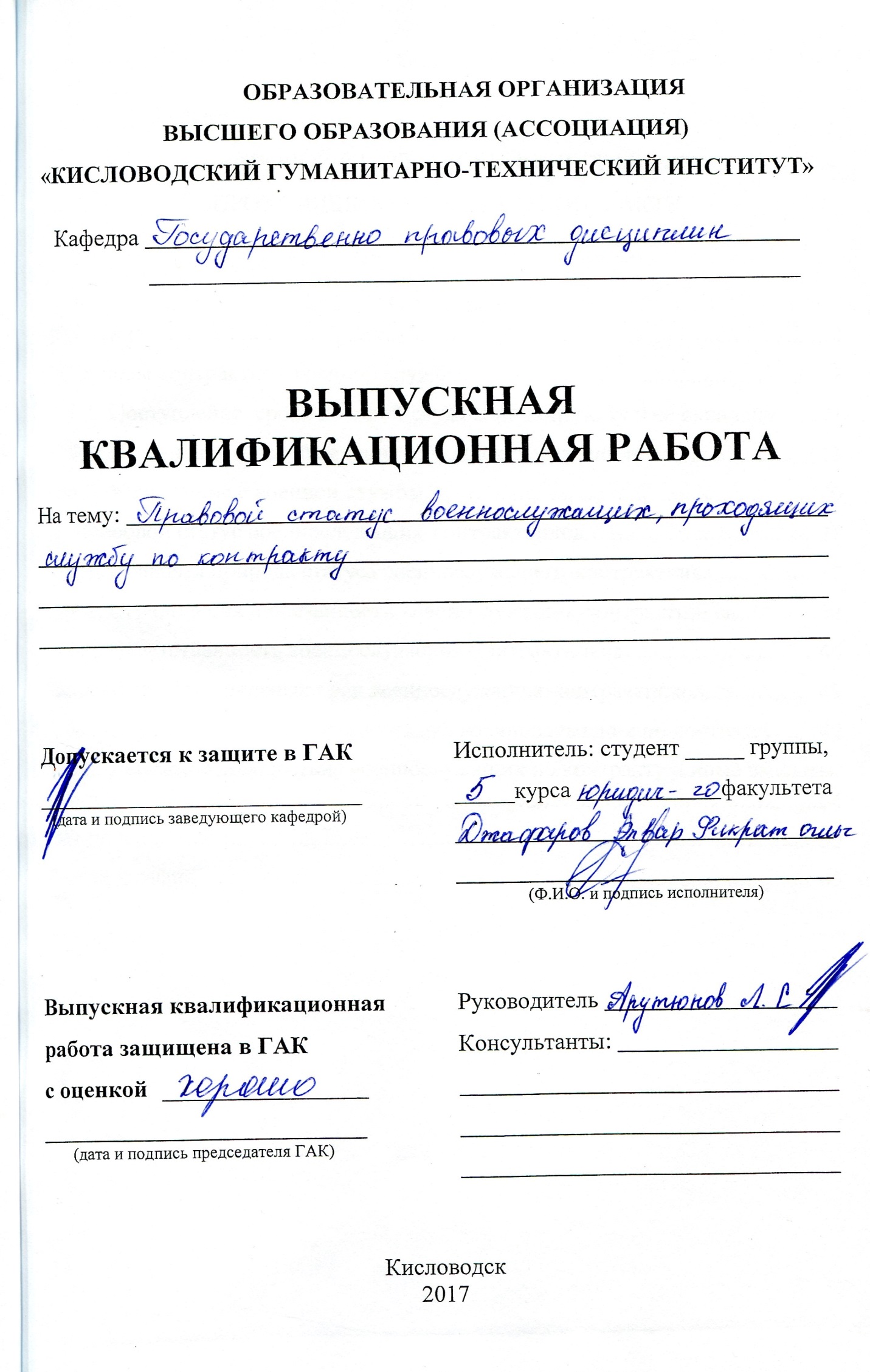 Введение.В условиях построения в России правового государства стремительно возрастает роль права – главного регулятора общественных и гражданских отношений в обществе. Правовой аспект реформирования армии является в некотором роде фундаментом для дальнейших преобразований, так как определяет всю сферу взаимоотношений как внутри самой системы, так и при ее взаимодействии с другими системами. Возникла необходимость создания системы военно-правовых отношений, направленных на максимальное сохранение жизни и здоровья граждан России в мирное и военное время.На современном этапе развития нашей страны чрезвычайно актуален вопрос обороны государства, не только в части касающейся перевооружения и комплектования Вооруженных Сил РФ, но и в сфере правового регулирования военной службы. Хотя, на первый взгляд, сегодня военная служба чётко регламентирована и затрагивает абсолютно все стороны, она, тем не менее, требует внимания не только в нормотворческой деятельности, но и в самой реализации прав и обязанностей военнослужащих, особенно сегодня, в период политической конфронтации Российской Федерации и стран Запада в вопросах геополитики, распределения экономических благ и разделения сфер влияния.Конституция Российской Федерации 1993 года возлагает на граждан обязанность и долг по защите Отечества. Институт защиты Отечества реализуется различными правовыми средствами, в том числе учреждением военной службы как особого вида государственной службы. Проблема взаимодействия государства и граждан по вопросам исполнения военной службы требует неотложного решения и приобретает особый характер в связи с формированием в России правового государства и гражданского общества, сохранением военных угроз в современных условиях. В этой связи, актуальным становится вопрос о роли и месте военнослужащих в современном российском обществе, их правовом положении и статусе, а также особенностях порядке прохождения военной службы по контракту. Статус военнослужащих - совокупность прав, свобод, гарантированных государством, а также обязанностей и ответственности военнослужащих, установленных нормативными правовыми актами Российской Федерации, при этом военнослужащие обладают правами и свободами человека и гражданина с некоторыми ограничениями. На военнослужащих возлагаются обязанности по подготовке к вооруженной защите и вооруженная защита Российской Федерации, которые связаны с необходимостью беспрекословного выполнения поставленных задач в любых условиях, в том числе с риском для жизни. В связи с особым характером обязанностей, возложенных на военнослужащих, им предоставляются социальные гарантии и компенсации.Военнослужащие выступают отдельной социальной группой граждан, состоящей из индивидуальных субъектов права, которые осуществляют функции по вооруженной защите государства и выполняют функциональные задачи в Вооруженных Силах РФ, других войсках, воинских формированиях и органах, в которых законом предусмотрена военная служба.Не вызывает никакого сомнения, что указанная категория граждан подвержена повышенному риску в отношении нарушения базовых прав и свобод человека и гражданина.Для военнослужащих устанавливается единая система правовой и социальной защиты, а также материального и иных видов обеспечения с учетом занимаемых воинских должностей, присвоенных воинских званий, общей продолжительности военной службы, в том числе и в льготном исчислении, выполняемых задач, условий и порядка прохождения ими военной службы.Правовая защита военнослужащих, граждан, уволенных с военной службы, и членов их семей является функцией государства и предусматривает закрепление в законах и иных нормативных правовых актах прав, социальных гарантий и компенсаций указанных лиц и иных мер их социальной защиты, а также правовой механизм их реализации.Социальная защита военнослужащих, граждан, уволенных с военной службы, и членов их семей является функцией государства и предусматривает: реализацию их прав, социальных гарантий и компенсаций органами государственной власти, федеральными государственными органами, органами военного управления и органами местного самоуправления; совершенствование механизмов и институтов социальной защиты указанных лиц; охрану их жизни и здоровья, а также иные меры, направленные на создание условий жизни и деятельности, соответствующих характеру военной службы и ее роли в обществе.Военнослужащие находятся под защитой государства и реализуют свое право на труд посредством прохождения ими военной службы. При осуществлении призыва на военную службу, заключении с военнослужащими контракта о прохождении военной службы, а также при увольнении военнослужащих с военной службы государство гарантирует исполнение, взятых на себя обязательств.Никто не вправе ограничивать военнослужащих, граждан, уволенных с военной службы, и членов их семей в правах и свободах, гарантированных Конституцией Российской Федерации и иными нормативными актами. Процесс военного реформирования, одним из направлений которого является значительное сокращение Вооруженных Сил Российской Федерации, повышение их эффективности и улучшение условий военной службы и других государственных военных организаций, поднимает вопрос о совершенствовании законодательства в этой сфере, осуществляемого на строго научной основе. В связи с этим актуальность научных исследований в указанной предметной области очевидна.Таким образом, целью выпускной квалификационной работы является всесторонний и полный анализ правовых норм, регулирующих статус военнослужащего, проходящего службу по контракту в современных условиях.Задачами исследования являются исследование наиболее актуальных вопросов военной службы по контракту, определяющих статус военнослужащих-контрактников: понятие и содержание военной службы по контракту, поступление на военную службу по контракту и увольнение с нее, назначение и освобождение от воинских должностей, права и обязанности военнослужащих-контрактников, особенности регулирование их ответственности, а также отдельные вопросы регулирования их трудовых прав.1. Основы контрактной военной службы.1.1. Поступление, сроки военной службы по контракту и ее окончание.Поступление на военную службу по контракту предусматривает заключение контракта о прохождении военной службы гражданином (иностранным гражданином) с Министерством обороны РФ или федеральным органом исполнительной власти, в котором предусмотрена военная служба, письменно по типовой форме.Порядок поступления на военную службу по контракту регламентируется разделом V ФЗ «О воинской обязанности и военной службе», разделом II Положения о прохождении военной службы, и иными нормативными правовыми актами, определяющими статус военнослужащих и порядок прохождения военной службы. При этом нормы трудового, гражданского и других отраслей права к военно-служебным отношениям, связанным с контрактом о прохождении военной службы, применяться по общему правилу не могут, а если и применяются, то только в субсидиарном порядке.Условия контракта включают в себя:- обязанность гражданина (иностранного гражданина) проходить военную службу в Вооруженных Силах РФ, других войсках, воинских формированиях или органах в течение установленного контрактом срока, добросовестно исполнять все общие, должностные и специальные обязанности военнослужащих, установленные законодательными и иными нормативными правовыми актами РФ;- обязанность гражданина, в случаях, предусмотренных законодательством РФ, возмещать средства, потраченные из федерального бюджета на военное обучение и специальную подготовку;- право гражданина (иностранного гражданина) на соблюдение его прав и прав членов его семьи, включая получение социальных гарантий и компенсаций, установленных законодательными и иными нормативными правовыми актами РФ, определяющими статус военнослужащих и порядок прохождения военной службы.В контракте также указываются:а) воинское звание, фамилия, имя и отчество гражданина (иностранного гражданина, военнослужащего), заключающего контракт, число, месяц и год его рождения;б) наименование федерального органа исполнительной власти, с которым заключается контракт, должность, воинское звание, фамилия и инициалы должностного лица, подписывающего контракт от имени этого органа;в) Вооруженные Силы РФ, другие войска, воинские формирования или органы, воинские подразделения Государственной противопожарной службы, где гражданин (иностранный гражданин, военнослужащий) будет проходить военную службу;г) даты подписания контракта гражданином (иностранным гражданином, военнослужащим) и должностным лицом от имени федерального органа исполнительной власти.После подписей указываются: дата и номер приказа соответствующего должностного лица, в котором объявлено о вступлении контракта в силу; дата и основание прекращения действия контракта.Минобороны России, руководитель иного федерального органа исполнительной власти, в котором предусмотрена военная служба, вправе указать в типовой форме контракта конкретные права и обязанности военнослужащих, предусмотренные законодательством РФ, обусловленные особенностями их военной службы.Контракт о прохождении военной службы может быть первым или новым. Первый контракт о прохождении военной службы заключается (п. 3 ст. 38 ФЗ «О воинской обязанности и военной службе»):а) с военнослужащим, проходящим военную службу по призыву, или иным гражданином, поступающим на военную службу на воинскую должность, для которой штатом предусмотрено воинское звание солдата, матроса, сержанта, старшины, - на 2 года либо на 3 года по выбору гражданина;б) с иностранным гражданином, поступающим на военную службу на воинскую должность, для которой штатом предусмотрено воинское звание солдата, матроса, сержанта, старшины, - на 5 лет;в) с военнослужащим, проходящим военную службу по призыву, или иным гражданином, поступающим на военную службу на воинскую должность, для которой штатом предусмотрено воинское звание прапорщика, мичмана или офицера (за исключением граждан, прошедших обучение по программе военной подготовки в учебном военном центре при федеральной государственной образовательной организации высшего образования и поступающим непосредственно после окончания указанной образовательной организации на военную службу на воинскую должность, для которой штатом предусмотрено воинское звание офицера), - на 5 лет;г) с военнослужащим, обучающимся:- в военной образовательной организации высшего образования по образовательной программе высшего образования, - на период освоения указанной образовательной программы и 5 лет военной службы после получения высшего образования;- в военной профессиональной образовательной организации или военной образовательной организации высшего образования по программе подготовки специалиста среднего звена, - на период освоения указанной образовательной программы и 3 года военной службы после получения среднего профессионального образования, а в случаях, установленных Положением о порядке прохождения военной службы, - на период освоения указанной образовательной программы и 5 лет военной службы после получения среднего профессионального образования;д) с гражданином, прошедшим обучение по программе военной подготовки в учебном военном центре при федеральной государственной образовательной организации высшего образования и поступающим непосредственно после окончания указанной образовательной организации на военную службу на воинскую должность, для которой штатом предусмотрено воинское звание офицера, - на 3 года или 5 лет.С военнослужащим, проходящим военную службу по призыву и изъявившим желание поступить на военную службу по контракту в период чрезвычайных обстоятельств (ликвидация последствий стихийных бедствий, выполнение мероприятий чрезвычайного положения, восстановление конституционного порядка и иные чрезвычайные ситуации), либо для участия в деятельности по поддержанию или восстановлению международного мира и безопасности либо пресечению международной террористической деятельности за пределами территории Российской Федерации, либо для участия в походах кораблей, не ранее чем за один месяц до истечения срока военной службы может быть заключен контракт о прохождении военной службы на срок до одного года. (п. 4 ст. 38 ФЗ «О воинской обязанности и военной службе»).Новый контракт о прохождении военной службы заключается (п. 5 ст. 38 ФЗ «О воинской обязанности и военной службе»):а) с военнослужащими (за исключением военнослужащих, поступивших в военные образовательные организации высшего образования или в военные профессиональные образовательные организации, а также военнослужащих, достигших предельного возраста пребывания на военной службе) -на срок 1 год, 3 года, 5 лет, 10 лет или на неопределённый срок (до наступления предельного возраста пребывания на военной службе);б) с военнослужащими, поступившими в военную профессиональную образовательную организацию или военную образовательную организацию высшего образования для обучения по образовательной программе подготовки специалиста среднего звена, - на период освоения указанной образовательной программы и 3 года военной службы после получения среднего профессионального образования, а в случаях, установленных Положением о порядке прохождения военной службы, - на период освоения указанной образовательной программы и 5 лет военной службы после получения среднего профессионального образования;в) военнослужащим, достигшим предельного возраста пребывания на военной службе, - на срок 1 год, 3 года, 5 лет, 10 лет или на меньший срок.Начало, срок и окончание военной службы определяются ст. 38 ФЗ «О воинской обязанности и военной службе» и ст. 3 Положения о порядке прохождения военной службы.Начало военной службы определяет для гражданина России (иностранного гражданина) момент поступления на военную службу и приобретение статуса военнослужащего, установленного федеральным законом.Началом военной службы считается:- для граждан, не пребывающих в запасе, призванных на военную службу, - день присвоения воинского звания рядового;- для граждан (иностранных граждан), поступивших на военную службу по контракту, - день вступления в силу контракта;- для граждан, поступивших в военно-учебные заведения и не проходивших военную службу или прошедших военную службу ранее, - день зачисления в указанные учебные заведения.Срок военной службы определяет время, который военнослужащий должен находиться на военной службе. Этот срок составляет:- для военнослужащих, проходящих военную службу по призыву, -12 месяцев;- для военнослужащих, проходящих военную службу по контракту, -срок, указанный в контракте.Срок военной службы исчисляется со дня начала военной службы. Однако в срок военной службы не засчитывается:а) время пребывания военнослужащего в дисциплинарной воинской части. Военнослужащему, освобожденному из дисциплинарной воинской части, при условии его безупречной военной службы время пребывания в дисциплинарной воинской части может быть засчитано в срок его военной службы командующим войсками военного округа или командиром (начальником), ему равным и выше;б) время отбывания ареста осужденным военнослужащим;в) время отбывания дисциплинарного взыскания в виде ареста;г) время самовольного оставления воинской части или места военной службы продолжительностью свыше 10 суток независимо от причин оставления.Днем окончания военной службы считается день исключения военнослужащего из списков личного состава воинской части в связи с увольнением с военной службы, гибелью (смертью), признанием безвестно отсутствующим или объявлением умершим. День исключения из списков личного состава воинской части является для военнослужащего днем окончания (последним днем) службы, и, соответственно, днем, с которого он утрачивает статус военнослужащего.Военнослужащий должен быть исключен из списков личного состава воинской части в день истечения срока его военной службы (уволенный досрочно - не позднее окончания срока военной службы), за исключением случаев, когда:- военнослужащий находится на стационарном лечении;- военнослужащий женского пола находится в отпуске по беременности и родам или в отпуске по уходу за ребенком;- военнослужащий, проходящий военную службу по призыву, по его желанию остается в воинской части до дня отправки транспортного средства, осуществляющего индивидуальную или организованную перевозку военнослужащих, увольняемых в запас;- военнослужащий участвует в походах кораблей;- военнослужащий находится в плену, в положении заложника или интернированного;- военнослужащий безвестно отсутствует - до признания его в установленном законом порядке безвестно отсутствующим или объявления его умершим; - военнослужащий находится под следствием.1.2. Назначение и освобождение от воинских должностей. Согласно ст. 42 «О воинской обязанности и военной службе» военнослужащий проходит военную службу на воинской должности, за исключением случаев, указанных в законе. Военнослужащий может занимать только одну воинскую должность (должность), при этом каждой воинской должности (должности) должно соответствовать одно воинское звание. Военнослужащие могут быть назначены на: первую воинскую должность; высшую воинскую должность; равную воинскую должность; низшую воинскую должность.На первую воинскую должность военнослужащие назначаются при поступлении или призыве на военную службу.Назначение военнослужащего на высшую воинскую должность (пп. 12-13 ст. 11 Положения о порядке прохождения военной службы:Воинская должность военнослужащего считается высшей, если для неё штатом предусмотрено более высокое воинское звание, чем воинское звание по прежней воинской должности, а при равенстве предусмотренных штатом воинских званий - более высокий месячный оклад в соответствии с занимаемой воинской должностью.Назначение военнослужащего на высшую воинскую должность производится:а) в порядке продвижения по службе (для военнослужащего, проходящего военную службу по контракту, - с его согласия);б) по итогам конкурса (для военнослужащего, проходящего военную службу по контракту).Преимущественное право при назначении на высшую воинскую должность предоставляется военнослужащему, рекомендованному на такую воинскую должность аттестационной комиссией воинской части, в которой он проходит военную службу, проявившему при исполнении обязанностей военной службы высокие профессиональные качества и организаторские способности или ранее назначенному на низшую воинскую должность в связи с организационно-штатными мероприятиями.Назначение военнослужащего на равную воинскую должность (пп. 1415 ст. 11 Положения о порядке прохождения военной службы):Воинская должность военнослужащего считается равной, если для неё штатом предусмотрены воинское звание, равное воинскому званию по прежней воинской должности, и равный месячный оклад в соответствии с занимаемой воинской должностью.Назначение военнослужащего на равную воинскую должность производится:а) по служебной необходимости;б) в связи с организационно-штатными мероприятиями;в) для более целесообразного использования военнослужащего на военной службе;г) по семейным обстоятельствам по личной просьбе (для военнослужащего, проходящего военную службу по контракту);д) по состоянию здоровья в соответствии с заключением военно-врачебной комиссии (для военнослужащего, проходящего военную службу по контракту, - с его согласия);е) по итогам конкурса (для военнослужащего, проходящего военную службу по контракту).Назначение военнослужащего на низшую воинскую должность (пп. 1617 ст. 11 Положения о порядке прохождения военной службы):Воинская должность военнослужащего считается низшей, если для неё штатом предусмотрено более низкое воинское звание, чем воинское звание по прежней воинской должности, а при равенстве предусмотренных штатом воинских званий - более низкий месячный оклад в соответствии с занимаемой воинской должностью.Назначение военнослужащего на низшую воинскую должность производится:а) в связи с организационно-штатными мероприятиями - при невозможности назначения военнослужащего на высшую или равную воинскую должность (для военнослужащего, проходящего военную службу по контракту, - с его согласия);б) по семейным обстоятельствам по личной просьбе (для военнослужащего, проходящего военную службу по контракту);в) по состоянию здоровья в соответствии с заключением военно-врачебной комиссии (для военнослужащего, проходящего военную службу по контракту, - с его согласия);г) по личной просьбе (для военнослужащего, проходящего военную службу по контракту);д) в порядке реализации дисциплинарного взыскания «снижение в должности» или «снижение в воинском звании на одну ступень с переводом на низшую должность».Порядок зачисления военнослужащего в распоряжение командира (начальника) (ст. 13 Положения о порядке прохождения военной службы):Для решения вопросов дальнейшего прохождения военной службы военнослужащие, проходящие военную службу по контракту, могут быть зачислены в распоряжение, как правило, ближайшего прямого командира (начальника), имеющего право издания приказов, должностным лицом, имеющим право назначения на воинскую должность, которую замещает указанный военнослужащий.Зачисление военнослужащего, проходящего военную службу по контракту, в распоряжение командира (начальника) допускается в следующих случаях и на следующие сроки:1) в случае освобождения от воинской должности (должности) - не более чем на 3 месяца;2) в случае освобождения от воинской должности (должности) в связи с проведением организационно-штатных мероприятий - не более чем на 6 месяцев;3) в связи с возбуждением в отношении военнослужащего уголовного дела - до вынесения решения по уголовному делу;4) в связи с признанием военнослужащего, находящегося на стационарном лечении, негодным к военной службе, - до окончания стационарного лечения (срока освобождения от исполнения обязанностей по воинской должности, необходимого для оформления увольнения), но не более чем на срок, установленный Положением о военно-врачебной экспертизе;5) в связи с безвестным отсутствием более 1 месяца - до возвращения военнослужащего в воинскую часть (если не принято иное решение о дальнейшем прохождении им военной службы) или до дня вступления в законную силу (включительно) решения суда о признании его безвестно отсутствующим либо об объявлении умершим;6) в связи с нахождением военнослужащего в плену, в качестве заложника или интернированного - до его освобождения;7) при невозможности своевременного исключения военнослужащего, уволенного с военной службы, из списков личного состава воинской части в случаях, предусмотренных ФЗ «О воинской обязанности и военной службе» и Положением о порядке прохождения военной службы, - до его исключения.На воинские должности, подлежащие замещению офицерами и прапорщиками (мичманами), назначаются военнослужащие соответствующего состава. При невозможности назначения на указанные воинские должности военнослужащих соответствующего состава на них могут быть назначены военнослужащие нижестоящего состава в следующем порядке:а) военнослужащие из состава прапорщиков (мичманов), имеющие высшее или среднее профессиональное образование, родственное соответствующей военно-учетной специальности, с учетом их профессиональных и психологических качеств, состояния здоровья могут быть назначены на воинские должности, подлежащие замещению офицерами.Указанные назначения осуществляются при наличии некомплекта офицеров соответствующих военно-учетных специальностей либо при невозможности их назначения на вакантные воинские должности;б) военнослужащие из состава сержантов (старшин) и солдат (матросов), проходящие военную службу по контракту, имеющие высшее или среднее профессиональное образование, родственное соответствующей военно-учетной специальности, с учетом их профессиональных и психологических качеств, состояния здоровья могут быть назначены на воинские должности, подлежащие замещению офицерами и прапорщиками (мичманами).Указанные назначения осуществляются при наличии некомплекта офицеров (прапорщиков, мичманов) соответствующих военно-учетных специальностей либо при невозможности назначения на вакантные воинские должности военнослужащих соответствующего состава;в) военнослужащие из состава прапорщиков (мичманов), не имеющие высшего или среднего профессионального образования, могут быть назначены на высшие воинские должности, подлежащие замещению младшими офицерами.Указанные назначения осуществляются при наличии некомплекта офицеров соответствующих военно-учетных специальностей либо при невозможности назначения на вакантные воинские должности военнослужащих соответствующего состава, с учетом профессиональных и психологических качеств, состояния здоровья кандидатов при условии, что у прапорщиков (мичманов) не будет в подчинении офицеров.При таких назначениях прапорщики (мичманы) представляют письменное согласие на то, что в случае прибытия в воинскую часть офицеров соответствующей военно-учетной специальности или военнослужащих с соответствующим уровнем образования, дающим право на присвоение воинских званий лейтенанта (младшего лейтенанта), они согласны к перемещению на другие воинские должности, но не ниже тех, которые они занимают;г) военнослужащие из состава сержантов (старшин) и солдат (матросов), проходящие военную службу по контракту, не имеющие высшего или среднего профессионального образования, могут быть назначены на высшие воинские должности, подлежащие замещению прапорщиками (мичманами).Указанные назначения осуществляются при наличии некомплекта прапорщиков (мичманов) соответствующих военно-учетных специальностей либо при невозможности назначения на вакантные воинские должности военнослужащих соответствующего состава, с учетом профессиональных и психологических качеств, состояния здоровья кандидатов при условии, что у сержантов (старшин) и солдат (матросов) не будет в подчинении лиц старше их по воинскому званию.При таких назначениях сержанты (старшины) и солдаты (матросы), проходящие военную службу по контракту, представляют письменное согласие на то, что в случае прибытия в воинскую часть прапорщиков (мичманов) соответствующей военно-учетной специальности или военнослужащих с соответствующим уровнем образования, дающим право на присвоение воинских званий прапорщика (мичмана), они согласны к перемещению на другие воинские должности, но не ниже тех, которые они занимают.Офицеры, прапорщики (мичманы), отчисленные из военных образовательных организаций высшего образования, для решения вопросов дальнейшего прохождения военной службы освобождаются от занимаемых воинских должностей и зачисляются в распоряжение должностного лица, в чьем подчинении они находились до поступления в военную образовательную организацию высшего образования.Офицеры, прапорщики (мичманы), отчисленные из военных образовательных организаций высшего образования по состоянию здоровья, освобождаются от занимаемых воинских должностей и зачисляются в распоряжение должностного лица, в чьем подчинении они находились до поступления в военную образовательную организацию высшего образования, для решения вопроса об увольнении с военной службы.Представление офицеров, прапорщиков (мичманов) к назначению на воинские должности, освобождению от воинских должностей, увольнению с военной службы, присвоению им воинских званий указами Президента Российской Федерации, приказами по личному составу Федеральной службы войск национальной гвардии Российской Федерации и первого заместителя директора Федеральной службы войск национальной гвардии Российской Федерации - главнокомандующего войсками национальной гвардии Российской Федерации осуществляется должностными лицами, непосредственно подчиненными директору Федеральной службы войск национальной гвардии Российской Федерации - главнокомандующему войсками национальной гвардии Российской Федерации, через Главное управление кадров Федеральной службы войск национальной гвардии Российской Федерации.Приказы по личному составу и строевой части об освобождении военнослужащих от воинских должностей, увольнению их с военной службы имеют право издавать должностные лица войск национальной гвардии в соответствии с предоставленными полномочиями по назначению на воинские должности.1.3. Увольнение с военной службы.В соответствии с п. 3 ст. 34 Положения о порядке прохождения военной службы военнослужащий подлежит увольнению с военной службы:а) по возрасту - по достижении предельного возраста пребывания на военной службе, в том числе при истечении срока, на который ему продлена военная служба в порядке, предусмотренном п. 3 ст. 49 ФЗ «О воинской обязанности и военной службе», либо в течение указанного срока при нежелании продолжать военную службу (подпункт «а» п. 1 ст. 51 ФЗ «О воинской обязанности и военной службе»);б) по истечении срока военной службы по призыву или срока контракта -при отсутствии других оснований для увольнения (подп. «б» п. 1 ст. 51 ФЗ «О воинской обязанности и военной службе»);в) по состоянию здоровья - в связи с признанием его военно-врачебной комиссией не годным к военной службе (подп. «в» п. 1 ст. 51 ФЗ «О воинской обязанности и военной службе»);г) по состоянию здоровья - в связи с признанием военно-врачебной комиссией ограниченно годным к военной службе военнослужащего, проходящего военную службу по контракту на воинской должности, для которой штатом предусмотрено воинское звание до старшины или главного корабельного старшины включительно, или проходящего военную службу по призыву (подп. «г» п. 1 ст. 51 ФЗ «О воинской обязанности и военной службе»);д) в связи с лишением его воинского звания (подп. «д» п. 1 ст. 51 ФЗ «О воинской обязанности и военной службе»);д.1) в связи с утратой доверия к военнослужащему со стороны должностного лица, имеющего право принимать решение о его увольнении, в случае:- непринятия военнослужащим мер по предотвращению и (или) урегулированию конфликта интересов, стороной которого он является;- непредставления военнослужащим сведений о своих доходах, об имуществе и обязательствах имущественного характера, а также о доходах, об имуществе и обязательствах имущественного характера своих супруги (супруга) и несовершеннолетних детей либо представления заведомо недостоверных или неполных сведений;- участия военнослужащего на платной основе в деятельности органа управления коммерческой организации, за исключением случаев, установленных федеральным законом;- осуществления военнослужащим предпринимательской деятельности;- вхождения военнослужащего в состав органов управления, попечительских или наблюдательных советов, иных органов иностранных некоммерческих неправительственных организаций и действующих на территории Российской Федерации их структурных подразделений, если иное не предусмотрено международным договором Российской Федерации или законодательством Российской Федерации (подп. «д.1» п. 1 ст. 51 ФЗ «О воинской обязанности и военной службе»);- нарушения военнослужащим, его супругой (супругом) и несовершеннолетними детьми в случаях, предусмотренных Федеральным законом от 7 мая 2013 г. № 79-ФЗ «О запрете отдельным категориям лиц открывать и иметь счета (вклады), хранить наличные денежные средства и ценности в иностранных банках, расположенных за пределами территории Российской Федерации, владеть и (или) пользоваться иностранными финансовыми инструментами», запрета открывать и иметь счета (вклады), хранить наличные денежные средства и ценности в иностранных банках, расположенных за пределами территории Российской Федерации, владеть и (или) пользоваться иностранными финансовыми инструментами;д.2) в связи с утратой доверия к военнослужащему, являющемуся командиром (начальником), со стороны должностного лица, имеющего право принимать решение о его увольнении, также в случае непринятия военнослужащим, являющимся командиром (начальником), которому стало известно о возникновении у подчиненного ему военнослужащего личной заинтере-сованности, которая приводит или может привести к конфликту интересов, мер по предотвращению и (или) урегулированию конфликта интересов (подп. «д.2» п. 1 ст. 51 ФЗ «О воинской обязанности и военной службе»);е) в связи с вступлением в законную силу приговора суда о назначении военнослужащему наказания в виде лишения свободы (подп. «е» п. 1 ст. 51 ФЗ «О воинской обязанности и военной службе»);е. 1) в связи с вступлением в законную силу приговора суда о назначении военнослужащему, проходящему военную службу по контракту, наказания в виде лишения свободы условно за преступление, совершенное умышленно (подп. «е.1» п. 1 ст. 51 ФЗ «О воинской обязанности и военной службе»);ж) в связи с отчислением из военно-учебного заведения (подп. »ж» п. 1 ст. 51 ФЗ «О воинской обязанности и военной службе») - при отчислении из военно-учебного заведения (адъюнктуры, военной докторантуры) и при отсутствии других оснований для увольнения:- военнослужащего мужского пола, не достигшего возраста 18 лет; военнослужащего женского пола, не имеющего воинского звания офицера или прапорщика (мичмана);- военнослужащего мужского пола, проходящего военную службу по контракту (за исключением военнослужащих, подлежащих направлению для прохождения военной службы по призыву), военнослужащего женского пола, имеющего воинское звание офицера или прапорщика (мичмана), не желающих заключать новый контракт;з) в связи с вступлением в законную силу приговора суда о лишении военнослужащего права занимать воинские должности в течение определенного срока (подп. «з» п. 1 ст. 51 ФЗ «О воинской обязанности и военной службе»);и) в связи с избранием военнослужащего, проходящего военную службу по призыву, депутатом Государственной Думы Федерального Собрания Российской Федерации, депутатом законодательного (представительного) органа государственной власти субъекта Российской Федерации, депутатом представительного органа муниципального образования или главой муниципального образования и осуществлением указанных полномочий на постоянной основе (подп. «и» п. 1 ст. 51 ФЗ «О воинской обязанности и военной службе»);к) в связи с прекращением военной службы в период ее приостановления (подп. «к» п. 1 ст. 51 ФЗ «О воинской обязанности и военной службе»);л) в связи с прекращением гражданства Российской Федерации военнослужащего, проходящего военную службу по контракту в органах, или военнослужащего, проходящего военную службу по контракту в Вооруженных Силах Российской Федерации, других войсках и воинских формированиях на воинской должности, для которой штатом предусмотрено воинское звание прапорщика, мичмана или офицера, либо проходящего военную службу по призыву (подп. «л» п. 1 ст. 51 ФЗ «О воинской обязанности и военной службе»);м) в связи с приобретением военнослужащим, являющимся гражданином, проходящим военную службу по контракту в органах, гражданства (подданства) иностранного государства (подп. «м» п. 1 ст. 51 ФЗ «О воинской обязанности и военной службе»).Военнослужащий, проходящий военную службу по контракту, в соответствии с п. 2 ст. 51 ФЗ «О воинской обязанности и военной службе» может быть досрочно уволен с военной службы: а) в связи с организационно-штатными мероприятиями;б) в связи с переходом на службу в органы внутренних дел, Государственную противопожарную службу, учреждения и органы уголовно-исполнительной системы, органы по контролю за оборотом наркотических средств и психотропных веществ или таможенные органы Российской Федерации и назначением на должности рядового (младшего) или начальствующего состава указанных органов и учреждений;в) в связи с невыполнением им условий контракта;г) в связи с отказом в допуске к государственной тайне или лишением указанного допуска;д) в связи с вступлением в законную силу приговора суда о назначении военнослужащему наказания в виде лишения свободы условно за преступление, совершенное по неосторожности;е) как не выдержавший испытание;е.1) в связи с нарушением запретов, ограничений и обязанностей, связанных с прохождением военной службы, предусмотренных п. 7 ст. 10 и ст. 27.1 Федерального закона «О статусе военнослужащих», если иное не предусмотрено ФЗ «О воинской обязанности и военной службе»;е.2) в связи с несоответствием требованиям, неисполнением обязанностей, нарушением запретов, несоблюдением ограничений, установленных законодательством Российской Федерации и связанных с прохождением военной службы в органах федеральной службы безопасности, органах государственной охраны;ж) в связи с переводом на федеральную государственную гражданскую службу;з) в связи с прекращением гражданства Российской Федерации военнослужащего, проходящего военную службу по контракту в Вооруженных Силах Российской Федерации, других войсках и воинских формированиях на воинской должности, для которой штатом предусмотрено воинское звание до старшины или главного корабельного старшины включительно;и) в связи с приобретением военнослужащим, являющимся гражданином, проходящим военную службу по контракту в Вооруженных Силах Российской Федерации, других войсках и воинских формированиях, гражданства (подданства) иностранного государства;к) в связи с непрохождением в установленном порядке обязательных химико-токсикологических исследований наличия в организме человека наркотических средств, психотропных веществ и их метаболитов;л) в связи с совершением административного правонарушения, связанного с потреблением наркотических средств или психотропных веществ без назначения врача либо новых потенциально опасных психоактивных веществ.Военнослужащий, проходящий военную службу по контракту, в соответствии с п. 5 ст. 34 Положения о порядке прохождения военной службы имеет право на досрочное увольнение с военной службы:а) в связи с существенным и (или) систематическим нарушением в отношении его условий контракта (подп. «а» п. 3 ст. 51 ФЗ «О воинской обязанности и военной службе»);б) по состоянию здоровья - в связи с признанием военно-врачебной комиссией ограниченно годным к военной службе (за исключением лиц, указанных в подпункте «г» пункта 3 настоящей статьи) (подп. «б» п. 3 ст. 51 ФЗ «О воинской обязанности и военной службе»);в) по семейным обстоятельствам (подп. «в» п. 3 ст. 51 ФЗ «О воинской обязанности и военной службе»):в связи с невозможностью проживания члена семьи военнослужащего по медицинским показаниям в местности, в которой военнослужащий проходит военную службу, и при отсутствии возможности перевода военнослужащего к новому месту военной службы, благоприятному для проживания указанного члена семьи;в связи с изменением места военной службы мужа-военнослужащего (жены-военнослужащей), связанным с необходимостью переезда семьи в другую местность;в связи с необходимостью постоянного ухода за отцом, матерью, женой, мужем, родным братом, родной сестрой, дедушкой, бабушкой или усыновителем, нуждающимися по состоянию здоровья в соответствии с заключением федерального учреждения медико-социальной экспертизы по их месту жительства в постоянном постороннем уходе (помощи, надзоре), при отсутствии других лиц, обязанных по закону содержать указанных граждан;в связи с необходимостью ухода за ребенком, не достигшим возраста 18 лет, которого военнослужащий воспитывает без матери (отца);в связи с необходимостью осуществления обязанностей опекуна или попечителя несовершеннолетнего родного брата или несовершеннолетней родной сестры при отсутствии других лиц, обязанных по закону содержать указанных граждан;г) в связи с наделением его полномочиями высшего должностного лица (руководителя высшего исполнительного органа государственной власти) субъекта Российской Федерации либо назначением его временно исполняющим обязанности высшего должностного лица (руководителя высшего исполнительного органа государственной власти) субъекта Российской Феде-рации или избранием (назначением) его членом Совета Федерации Федерального Собрания Российской Федерации (подп. «г» п. 3 ст. 51 ФЗ «О воинской обязанности и военной службе»);д) в связи с избранием его депутатом Государственной Думы Федерального Собрания Российской Федерации, депутатом законодательного (представительного) органа государственной власти субъекта Российской Федерации, депутатом представительного органа муниципального образования либо главой муниципального образования и осуществлением указанных полномочий на постоянной основе (подп. «д» п. 3 ст. 51 ФЗ «О воинской обязанности и военной службе»).2. Правовой статус военнослужащих-контрактников. 2.1. Правовая природа статуса военнослужащего-контрактника.Военная служба представляет собой особый вид государственной службы, непосредственно связанной с обеспечением обороны страны и безопасности государства и, следовательно, осуществляемой в публичных интересах. Лица, несущие такого рода службу, выполняют конституционно значимые функции, чем предопределяется их специальный правовой статус, обусловленный необходимостью выполнения ими долга и обязанности гражданина РФ по защите Отечества.Согласно Федеральному закону «О статусе военнослужащих» статус военнослужащих есть совокупность прав, свобод, гарантированных государством, а также обязанностей и ответственности военнослужащих, установленных законодательством РФ.Правовой статус военнослужащего неразрывно связан со статусом гражданина Российской Федерации: военнослужащий как гражданин Российской Федерации имеет общегражданский статус и наделяется правами, свободами, исполняет обязанности и несет ответственность, которые распространяются на всех граждан Российской Федерации. Другими словами, оборона государства, как и любая иная деятельность государственных органов, должна строиться на безусловном признании и неукоснительном соблюдении прав и свобод человека.Поступая на военную службу по контракту, гражданин реализует право на свободное распоряжение своими способностями к труду и тем самым добровольно приступает к осуществлению такой профессиональной деятельности, занятие которой предполагает, во-первых, наличие определенных ограничений его прав и свобод, свойственных данной разновидности государственной службы, а во-вторых, исполнение обязанностей по обеспечению обороны страны и безопасности государства. В связи с особым характером этих обязанностей военнослужащим предоставляются льготы, гарантии и компенсации.Вместе с тем статус военнослужащих обладает определенными особенностями. Это обусловлено выполнением ими обязанностей по вооруженной защите государства, необходимостью беспрекословного выполнения поставленных задач в любых, в том числе и неблагоприятных, условиях, в связи с чем возникают некоторые объективные противоречия между конкретным содержанием, порядком реализации общегражданских прав и интересами военной службы. Указанная категория лиц пользуется общегражданскими правами и свободами, ограниченными условиями прохождения военной службы, т. е. «общегражданские права и свободы военнослужащих, их обязанности и ответственность определяются с учетом возможности их реализации в условиях Вооруженных Сил, других военных организаций, что может повлечь за собой некоторые ограничения военнослужащих в общегражданских правах и свободах». В данном случае общее конкретизируется в особенном, т. е. правовом статусе тех или иных категорий граждан, объединенных не одним лишь фактом наличия российского гражданства, но и другими специфическими признаками, которыми являются указанные ранее особенности военной службы.Так, Ю. И. Мигачев подчеркивает, что, с одной стороны, на военнослужащих распространяются нормы общего законодательства, поэтому он обладает правами граждан РФ вообще, а с другой – в отношении него действует специальное военное законодательство, которое в силу особенностей военной службы предусматривает для военнослужащих не только дополнительные права (например, на социальные льготы), но и дополнительные обязанности. Исполнение этих обязанностей нередко сопряжено с допущением изъятий из комплекса личных прав военнослужащих как граждан, но лишь таких, которые обусловлены спецификой военной организации, особым характером военной службы, и не иначе как в случаях, прямо предусмотренных законом.Значит, можно говорить о том, что военнослужащие наряду с общим правовым статусом обладают специальным статусом, который не просто дополняет общий, но и изменяет (ограничивает либо дополняет) его. То есть правовой статус военнослужащего состоит из общей и специальной составных частей. Причем общегражданская составляющая статуса конкретизирована специально для военнослужащих в Федеральном законе «О статусе военнослужащих».Как определено ст. 1 ФЗ «О статусе военнослужащих», статус военнослужащих есть совокупность прав, свобод, гарантированных государством, а также обязанностей и ответственности военнослужащих, установленных федеральными конституционными законами, федеральными законами и иными нормативными правовыми актами Российской Федерации.В соответствии с ст. 2 ФЗ «О статусе военнослужащих» правовой статус военнослужащих имеют лица, проходящие военную службу по контракту или по призыву в соответствии с ФЗ «О воинской обязанности и военной службе».К военнослужащим относятся:офицеры, прапорщики и мичманы, курсанты военных профессиональных образовательных организаций и военных образовательных организаций высшего образования, сержанты и старшины, солдаты и матросы, проходящие военную службу по контракту;сержанты, старшины, солдаты и матросы, проходящие военную службу по призыву, курсанты военных профессиональных образовательных организаций и военных образовательных организаций высшего образования до заключения с ними контракта о прохождении военной службы.Офицеры, призванные на военную службу в соответствии с указом Президента РФ, по своему правовому положению приравниваются к офицерам, проходящим военную службу по контракту, если иное не предусмотрено федеральными законами.Граждане РФ и иностранные граждане приобретают статус военнослужащих с началом военной службы и утрачивают его с окончанием военной службы.На граждан, призванных на военные сборы, статус военнослужащих распространяется в случаях и порядке, которые предусмотрены ФЗ «О статусе военнослужащих», федеральными законами и иными нормативными правовыми актами Российской Федерации.Статус военнослужащих сохраняется за военнослужащими, захваченными в плен или в качестве заложников, а также интернированными в нейтральных странах.За указанными военнослужащими сохраняются денежное довольствие, материальное и иные виды обеспечения, которые выплачиваются (выдаются) супругам или другим членам семей военнослужащих, проживающим совместно с ними, в порядке, определяемом Правительством Российской Федерации, до полного выяснения обстоятельств захвата в плен или в качестве заложников, интернирования военнослужащих или их освобождения.А.М. Добровольский писал, что правовое положение военнослужащих в государстве в некоторых отношениях является иным, чем у других граждан. На это положение оказывает воздействие особая природа военной службы. Определяющие моменты здесь следующие: во-первых, особый публично-правовой характер армии как организации, предназначенной для вооруженной борьбы; во-вторых, особенность взаимных отношений и составляющих ее элементов (дисциплина, воинский правопорядок), обусловленная необходимостью внутренней сплоченности армии и пронизыванием ее единым духом, и, в-третьих, существо военной службы как службы государственной. Далее А.М. Добровольский указывал, что особенности положения военнослужащих в области публичного права могут заключаться также в том, что в известных случаях нормы общего права в отношении них не получают применения или же для них (в силу особенностей их служебного положения) создаются специальные нормы. И в том, и в другом случае их права могут подвергнуться ограничениям или же, наоборот, военнослужащие в этом отношении могут быть поставлены в привилегированное, по сравнению с другими гражданами, положение.Статус военнослужащего по контракту в какой-то мере определяет и правовое положение членов его семьи, что определено на законодательном уровне.К членам семей военнослужащих, относятся: супруга (супруг); несовершеннолетние дети; дети старше 18 лет, ставшие инвалидами до достижения ими возраста 18 лет; дети в возрасте до 23 лет, обучающиеся в образовательных организациях по очной форме обучения; лица, находящиеся на иждивении военнослужащих.Согласно п. 1 ст. 15 ФЗ «О статусе военнослужащих», военнослужащим по контракту и членам их семей предоставляются служебные жилые помещения по месту службы, не позднее трёх месяцев со дня прибытия для прохождения службы, а в случае невозможности предоставления жилья по месту службы – в других близлежащих населённых пунктах. В случае же отсутствия жилых помещений, воинские части арендуют жилые помещения или по желанию военнослужащих-граждан, ежемесячно выплачивают им денежную компенсацию за наем (поднаём) жилых помещений в порядке и размерах, определяемых Правительством Российской Федерации. Таким образом, военнослужащий с семьёй в течение трёх месяцев может проживать в жилых помещениях пригодных для временного проживания, или общежития.Одним из возможных путей разрешения жилищной проблемы в отношении военнослужащих является внедрение жилищной накопительной системы.Суть и содержание этой системы отражены в Федеральном законе от 20 августа 2004 г. № 117-ФЗ «О накопительно-ипотечной системе жилищного обеспечения военнослужащих». Данная система представляет собой совокупность правовых, экономических и организационных отношений, направленных на реализацию прав военнослужащих на жилищное обеспечение, то есть на комплекс организационно-правовых мероприятий (механизм) по реализации субъективных прав граждан на жилище.2.2. Ограничения и обязанности военнослужащих-контрактников.На возможное ограничение некоторых прав военнослужащих указывается в Международных пактах о правах человека 1966 г. и во внутреннем законодательстве ряда стран.Например, в ст. 8 Международного пакта об экономических, социальных и культурных правах говорится о праве каждого человека на создание профессиональных союзов и участие в их деятельности, однако в п. 2 этой статьи отмечается, что она не препятствует введению законных ограничений пользования этими правами для лиц, входящих в состав вооруженных сил, полиции или администрации государства.Международный пакт о гражданских и политических правах (п. 3 ст. 8) провозглашает, что «никто не должен принуждаться к принудительному или обязательному труду», однако здесь же сказано, что «термином “принудительный или обязательный труд“ в настоящем пункте не охватывается какая бы то ни было служба военного характера».В ст. 22 этого же Пакта, провозглашающей право на свободу ассоциации с другими, включая право создавать профсоюзы, записано, что «настоящая статья не препятствует введению законных ограничений пользования этим правом для лиц, входящих в состав вооруженных сил и полиции». В соответствии со ст. 12 и 19 названного Пакта в целях охраны государственной безопасности, общественного порядка, здоровья или нравственности населения для военнослужащих и иных граждан могут быть введены и иные ограничения. В частности, это относится к свободе передвижения, к праву на свободное выражение своего мнения и т.п.Так, в ст. 6 Федерального закона «О статусе военнослужащих» указывается, что право на свободу передвижения реализуется военнослужащими с учетом необходимости поддержания ими боевой готовности воинских частей и обеспечения своевременности прибытия к месту военной службы.Федеральный закон «О статусе военнослужащих» гласит, что военнослужащие, реализуя право на свободу слова, выражение своих мнений и убеждений, доступ к получению и распространению информации, не вправе разглашать государственную и военную тайну, обсуждать и критиковать приказы командира (ст. 7). Особенности реализации военнослужащими права на труд связаны с тем, что законодательством для них установлен ряд запретов на деятельность, не связанную с военной службой. Так, военнослужащие не вправе: - заниматься другой оплачиваемой деятельностью, за исключением педагогической, научной и иной творческой деятельности, если она не препятствует исполнению обязанностей военной службы. При этом педагогическая, научная и иная творческая деятельность не может финансироваться исключительно за счет средств иностранных государств, международных и иностранных организаций, иностранных граждан и лиц без гражданства, если иное не предусмотрено международным договором Российской Федерации или законодательством Российской Федерации;- заниматься предпринимательской деятельностью лично или через доверенных лиц, в том числе участвовать в управлении коммерческими организациями, за исключением случаев, когда непосредственное участие в управлении указанными организациями входит в должностные обязанности военнослужащего, а также оказывать содействие физическим и юридическим лицам в осуществлении предпринимательской деятельности, используя свое служебное положение;- использовать в целях, не связанных с исполнением обязанностей военной службы, финансовые средства и имущество воинской части, а также другое государственное имущество, за исключением случаев использования указанного имущества за установленную плату, в соответствии с федеральными законами и иными нормативными правовыми актами Российской Федерации;- получать гонорары за публикации и выступления, связанные с исполнением обязанностей военной службы;- получать от физических и юридических лиц вознаграждения (подарки, денежные вознаграждения, ссуды, услуги, оплату развлечений, отдыха, транспортных расходов и иные вознаграждения), связанные с исполнением обязанностей военной службы, за исключением ценных подарков (в том числе именных) и денежных сумм, которыми военнослужащие награждаются в порядке поощрения в соответствии с общевоинскими уставами;- принимать без разрешения Президента Российской Федерации награды иностранных государств, международных и иностранных организаций;- выезжать в служебные командировки за границу за счет физических и юридических лиц, за исключением служебных командировок, осуществляемых в соответствии с международными договорами Российской Федерации или на взаимной основе по договоренности органов государственной власти с соответствующими органами государственной власти иностранных государств либо международными организациями;- использовать служебное положение в интересах политических партий и общественных, в том числе религиозных, объединений, а также для пропаганды отношения к ним;- входить в состав органов управления, попечительских или наблюдательных советов, иных органов иностранных некоммерческих неправительственных организаций и действующих на территории Российской Федерации их структурных подразделений, если иное не предусмотрено международным договором Российской Федерации или законодательством Российской Федерации.В соответствии со ст. 27.1 ФЗ «О статусе военнослужащих» на военно-служащего, если иное не предусмотрено федеральными законами, указами Президента Российской Федерации и постановлениями Правительства Российской Федерации, распространяются ограничения, запреты и обязанности, установленные Федеральным законом «О противодействии коррупции» и статьями 17, 18 и 20 Федерального закона № 79-ФЗ «О государственной гражданской службе Российской Федерации», за исключением ограничений, запретов и обязанностей, препятствующих исполнению военнослужащим обязанностей по осуществлению оперативно-розыскной деятельности или обеспечению безопасности Российской Федерации. Установление таких исключений и определение военнослужащих, в отношении которых применяются данные исключения, в каждом отдельном случае осуществляются в порядке, устанавливаемом нормативными правовыми актами Российской Федерации.Ограничение некоторых прав военнослужащих обусловлено условиями военной службы и её особым характером. Эти ограничения касаются в основном политических прав и свобод военнослужащих, а также права на труд и ряда других. Указанные ограничения установлены, прежде всего, ФЗ «О статусе военнослужащих».Военнослужащие не вправе:- обсуждать и критиковать приказы командиров (начальников);- отказываться от исполнения своих служебных обязанностей по мотивам отношения к религии и использовать свои служебные полномочия для пропаганды того или иного отношения к религии;- совмещать прохождение военной службы с исполнением депутатских обязанностей в законодательных органах Российской Федерации, ее субъектов, органах местного самоуправления;- участвовать в забастовках.Существуют и иные ограничения для военнослужащих в правах и свободах личности. В частности:- выезд военнослужащих за пределы гарнизонов, на территориях которых они проходят военную службу, осуществляется с определенными ограничениями в порядке, определяемом общевоинскими уставами Вооруженных Сил РФ (ст. 243 УВС ВС РФ), а за пределы Российской Федерации - в порядке, установленном ФЗ «О порядке выезда из Российской Федерации и въезда в Российскую Федерацию»;военнослужащие вправе мирно, без оружия участвовать в собраниях, митингах, демонстрациях, шествиях и пикетировании, проводимых вне территории воинской части, лишь в свободное от исполнения обязанностей военной службы время;военнослужащие могут состоять в общественных, в том числе религиозных, объединениях, не преследующих политических целей, и участвовать в их деятельности, только не находясь при исполнении обязанностей военной службы;в случае служебной необходимости отдельные мероприятия в соответствии с перечнем, утверждаемым руководителями федеральных органов исполнительной власти, в которых федеральным законом предусмотрена военная служба, могут проводиться без ограничения общей продолжительности еженедельного служебного времени;обучение военнослужащих в гражданских образовательных учреждениях профессионального образования для военнослужащих, проходящих службу по призыву, запрещено.Ограничения, связанные с прохождением военной службы, - это установленные нормами военного права обстоятельства, при наличии или возникновении которых военнослужащие не могут проходить военную службу и подлежат увольнению, а граждане (иностранные граждане) не могут поступить на военную службу.Запрет - это способ правового регулирования, который представляет собой государственно-властное веление, указывающее на недопустимость определенного поведения под угрозой наступления ответственности, закрепляющее юридическую невозможность реально возможного поведения, причиняющего ущерб интересам личности и государства.По своей сути юридические запреты есть правовые обязанности пассивного характера, т.е. обязанности воздерживаться от действий определенного рода, поэтому их выделение в структуре правового статуса достаточно условно.Частью 3 ст. 55 Конституции Российской Федерации установлен механизм правового ограничения прав гражданина, так же данной статьей ограничения обосновываются такими целями, как защита основ конституционного строя и обеспечение обороны страны и безопасности государства.При этом следует отметить, что постановлениями Конституционного Суда Российской Федерации регулярно признается несоответствие конституционным принципам положений законодательных и иных нормативных актов, нарушающих и ущемляющих права человека. Множество нарушений прав человека в правоприменительной деятельности государственных органов и должностных лиц выявляется Генеральной прокуратурой, отражается в ежегодных докладах Уполномоченного по правам человека в Российской Федерации, фиксируется другими инстанциями. Это подчеркивает необходимость введения ограничений в тех случаях и объемах, когда это действительно необходимо, что, в свою очередь, обусловливает важность тщательной научной проработки соответствующих предложений. Введение каждого запрета, ограничения должно быть тщательно обосновано.Особенности военной службы обусловливают ограничения некоторых прав и свобод военнослужащих, гарантированных гражданам Конституцией Российской Федерации. Данные ограничения распространяются на всех военнослужащих независимо от служебного положения, но должны вводиться только законом и быть соразмерны охраняемому общественному интересу, основываться на принципе запрета чрезмерных ограничений прав и свобод военнослужащих.Запреты, связанные с прохождением военной службы, являются правовыми нормами, определяющими действия, несовместимые с исполнением обязанностей военной службы, установленные действующим законодательством в целях эффективного и качественного исполнения военнослужащими функций в сфере обороны страны и безопасности государства, а также в целях исключения со стороны военнослужащих коррупционных проявлений и иных злоупотреблений служебным положением, нарушение которых влечет юридическую ответственность военнослужащих, в том числе может быть основанием для досрочного прекращения военно-служебных отношений.На военнослужащих распространены следующие обязанности, установленные Федеральными законами «О противодействии коррупции» и «О государственной гражданской службе Российской Федерации»:1) обязанность представлять сведения о доходах, об имуществе и обязательствах имущественного характера. Эта обязанность предусмотрена ст. 20 Федерального закона «О государственной гражданской службе Российской Федерации». Согласно ч. 8 ст. 8 Федерального закона «О противодействии коррупции» невыполнение государственным служащим вышеназванной обязанности является правонарушением, влекущим освобождение государственного служащего от замещаемой должности либо привлечение его к иным видам дисциплинарной ответственности в соответствии с законодательством Российской Федерации. В этих целях п. 2 ст. 51 Федерального закона «О воинской обязанности и военной службе» дополнен подп. «е.1», предусматривающим возможность досрочного увольнения военнослужащего с военной службы в связи с нарушением запретов, связанных с прохождением военной службы, предусмотренных п. 7 ст. 10 и ст. 27.1 Федерального закона «О статусе военнослужащих». Непредставление сведений о доходах либо представление недостоверных сведений может послужить причиной такого увольнения с военной службы;2) обязанность уведомлять об обращениях в целях склонения к совершению коррупционных правонарушений (ст. 9 Федерального закона «О противодействии коррупции»). В целях реализации указанной нормы Закона в федеральных органах исполнительной власти, в которых предусмотрена военная служба, изданы нормативные правовые акты, регламентирующие порядок и форму данных уведомлений.3) обязанность принимать меры по недопущению любой возможности возникновения конфликта интересов; в письменной форме уведомлять своего непосредственного начальника о возникшем конфликте интересов или о возможности его возникновения, а также обязанность в целях предотвращения конфликта интересов передать принадлежащие ему ценные бумаги, акции (доли участия, паи в уставных (складочных) капиталах организаций) в доверительное управление в соответствии с законодательством Российской Федерации (ч. ч. 1, 2, 6 ст. 11 Федерального закона «О противодействии коррупции»). Обязанность по передаче ценных бумаг также предусмотрена ч. 2 ст. 17 Федерального закона «О государственной гражданской службе Российской Федерации». Вместе с тем, следует отметить некоторое противоречие, так как названной нормой предусматривается обязанность передачи только приносящих доход ценных бумаг и акций. В связи с этим возникает вопрос о возможности урегулирования конфликта интересов, если на военнослужащих распространены противоречивые обязанности.Помимо перечисленных выше, на военнослужащих распространены обязанности, установленные ст. 18 Федерального закона «О государственной гражданской службе Российской Федерации», которая содержит требования к служебному поведению государственного служащего при осуществлении профессиональной служебной деятельности; например, государственный служащий обязан: исполнять должностные обязанности добросовестно, на высоком профессиональном уровне (п. 1 ч. 1); осуществлять профессиональную служебную деятельность в рамках установленной законодательством Российской Федерации компетенции государственного органа (п. 3 ч. 1). Некоторые из этих обязанностей содержат имплицитный запрет; например, государственный служащий обязан: не совершать действия, связанные с влиянием каких-либо личных, имущественных (финансовых) и иных интересов, препятствующих добросовестному исполнению должностных обязанностей (п. 5 ч. 1); не совершать поступки, порочащие его честь и достоинство (п. 8 ч. 1), и др.Особо следует отметить обязанность соблюдать ограничения, установленные законодательством для государственных служащих. Как уже отмечалось, в ст. 16 Федерального закона «О государственной гражданской службе» под ограничениями понимаются обстоятельства, при наличии или возникновении которых гражданин не может быть принят на государственную службу, а государственный служащий не может находиться на гражданской службе. Например, в соответствии с п. 10 ч. 1 ст. 16 указанного Закона гражданин не может быть принят на гражданскую службу, а гражданский служащий не может находиться на гражданской службе в случае несоблюдения ограничений, нарушения запретов и неисполнения обязанностей, установленных Федеральным законом «О противодействии коррупции».С учетом того что некоторые обстоятельства, с которыми связывают ограничения, наступают вне зависимости от воли сторон (например, при достижении предельного возраста пребывания на службе, наличии заболевания, препятствующего прохождению службы), возникает некоторая неопределенность в возможности соблюдать данные ограничения. По всей видимости, принимая во внимание мнения, высказанные в юридической литературе, в данном контексте «ограничения» следует толковать в более широком смысле - как «правовые ограничения», которые на информационно-правовом уровне включают как ограничения, так и запреты, в том числе связанные с прохождением государственной службы.Перейдем к рассмотрению распространенных на военнослужащих ограничений и запретов, установленных Федеральными законами «О противодействии коррупции» и «О государственной гражданской службе Российской Федерации».В отношении ограничений следует сказать, что в соответствии с ч. 4 ст. 10 и ч. 6 ст. 12 Федерального закона «О системе государственной службы Российской Федерации» ограничения, а также основания прекращения государственной службы должны устанавливаться федеральными законами о видах государственной службы. Ограничения, связанные с государственной гражданской службой, установленные ст. 16 Федерального закона «О государственной гражданской службе Российской Федерации», на военнослужащих не распространены, т.е. в отношении военнослужащих они должны быть установлены Федеральным законом «О воинской обязанности и военной службе».При рассмотрении ограничений, установленных Федеральным законом «О противодействии коррупции» следует, прежде всего, обратиться к преамбуле данного Закона, которая не содержит правовых норм, но имеет существенное значение для понимания смысла названного Федерального закона как нормативного правового акта, устанавливающего важнейшие принципы и основы противодействия коррупции, т.е. данный Федеральный закон прямо не устанавливает в отношении военнослужащих каких-либо запретов, ограничений и оснований прекращения контракта о прохождении военной службы, но создает правовые предпосылки для внесения соответствующих изменений в действующее военное законодательство. Например, в вышеназванном Федеральном законе указывается, что одними из основных направлений деятельности государственных органов по повышению эффективности противодействия коррупции являются: введение антикоррупционных стандартов, т.е. установление для соответствующей области деятельности единой системы запретов, ограничений и дозволений, обеспечивающих предупреждение коррупции в данной области; унификация прав и ограничений, запретов и обязанностей, установленных для государственных служащих, а также для лиц, замещающих государственные должности Российской Федерации (ст. 7). Федеральными законами о видах государственной службы для государственного служащего могут устанавливаться более строгие запреты, ограничения, обязательства, правила служебного поведения (ч. 9 ст. 8).Единственное конкретное ограничение (исходя из формулировки названия) содержится в ст. 12 Федерального закона Федерального закона «О противодействии коррупции». Действие данной статьи распространяется на граждан, замещавших должности государственной службы, перечень которых устанавливается нормативными правовыми актами Российской Федерации. Данные граждане в течение двух лет после увольнения с государственной службы имеют право замещать должности в коммерческих и некоммерческих организациях, если отдельные функции государственного управления данными организациями входили в должностные (служебные) обязанности государственного служащего, с согласия соответствующей комиссии по соблюдению требований к служебному поведению государственных гражданских служащих Российской Федерации и урегулированию конфликта интересов. Ограничение заключается в том, что несоблюдение указанными гражданами после увольнения с государственной службы требования ч. 2 ст. 12 названного Федерального закона влечет прекращение трудового договора, заключенного с указанным гражданином. Следует отметить, что Федеральным законом «О государственной гражданской службе Российской Федерации» вышеназванное ограничение установлено в качестве запрета (ч. 3 ст. 17).2.3. Ответственность военнослужащих-контрактников.Военнослужащие несут предусмотренную законодательством РФ ответственность за несоблюдение обязанностей, ограничений и запретов. Так, к военнослужащим применимы следующие виды ответственности: дисциплинарная, административная, материальная, уголовная. Воинская дисциплина является одним из условий эффективной боеспособности и организованности ВС РФ, которую должны соблюдать все категории военнослужащих без исключения. Одним из способов укрепления воинской дисциплины в ВС РФ является дисциплинарная ответственность военнослужащих.Дисциплинарная ответственность военнослужащих определена и регламентирована ДУ ВС РФ. В соответствии со статьей 47 ДУ ВС РФ военнослужащие привлекаются к дисциплинарной ответственности за дисциплинарный проступок, то есть противоправное, виновное действие (бездействие), выражающееся в нарушении воинской дисциплины, который в соответствии с законодательством Российской Федерации не влечет за собой уголовной или административной ответственности.Статьей 54 ДУ ВС РФ определены дисциплинарные взыскания применяемые к военнослужащих, а именно: выговор; строгий выговор; лишение очередного увольнения из расположения воинской части или с корабля на берег; лишение нагрудного знака отличника; предупреждение о неполном служебном соответствии; снижение в воинской должности; снижение в воинском звании на одну ступень; снижение в воинском звании на одну ступень со снижением в воинской должности; досрочное увольнение с военной службы в связи с невыполнением условий контракта; отчисление из военной образовательной организации; отчисление с военных сборов; дисциплинарный арест.Материальная ответственность военнослужащих регламентирована ФЗ от 12 июля 1999 г. № 161-ФЗ «О материальной ответственности военнослужащих».Так, статья 1 пункт 1 гласит: «настоящий Федеральный закон устанавливает условия и размеры материальной ответственности военнослужащих и граждан, призванных на военные сборы, за ущерб, причиненный ими при исполнении обязанностей военной службы имуществу, находящемуся в федеральной собственности и закрепленному за воинскими частями, а также определяет порядок возмещения причиненного ущерба».В случае совершения правонарушения, связанного с причинением государству материального ущерба, военнослужащие возмещают ущерб независимо от привлечения к дисциплинарной, административной или уголовной ответственности за действия (бездействие), которыми причинён ущерб. Что касается уголовной ответственности, Уголовный кодекс Российской Федерации является универсальным нормативно-правовым актом РФ, т.к. многие вопросы уголовной ответственности за совершенные преступления, решаются одинаково и применимы ко всем лицам и во всех сферах жизнедеятельности. Так, к примеру, военнослужащие несут уголовную ответственность за убийство, кражу и т.д. на общих основаниях, что и остальные граждане РФ.Однако, УК РФ предусматривает некоторые положения, характеризующие или относящиеся к военной службе.Так, в УК РФ имеется глава 33 предусматривающая преступления против военной службы. К примеру, статья 332 (неисполнение приказа), 334 (насильственные действия против начальника), 338 (дезертирство) и т.д.В соответствии с главой 3 ст. 72 ч. 1 п. «к» Конституции РФ в совместном ведении РФ и субъектов РФ находятся: административное, административно-процессуальное законодательство, в связи с чем, административная ответственность граждан РФ в т.ч. военнослужащих относится к ведению РФ и субъектов РФ.Положения ст. 1.1 КоАП РФ характеризуют административную ответственность как множественность органов государственной власти, правомочных ее устанавливать, к которым относятся законодательные органы РФ и субъектов РФ. Также, как и граждане РФ (иностранные граждане), военнослужащие могут быть привлечены к административной ответственности за совершение административных правонарушений на общих основаниях, к примеру, в сфере безопасности дорожного движения.Однако в КоАП РФ есть и особенность, касающаяся административной ответственности военнослужащих. Так, в КоАП РФ имеются ряд статей, когда за совершение административного правонарушения военнослужащие несут не административную ответственность, а дисциплинарную в соответствии с ДУ ВС РФ.Так, ст. 2.5 КоАП РФ устанавливает и разделяет административную и дисциплинарную ответственность военнослужащих. Ч. 2 названной статьи устанавливает административную ответственность военнослужащих за совершение административного правонарушения, а именно: 5.1 - 5.26, 5.45 - 5.52, 5.56, 6.3, 7.29 - 7.32, 7.32.1, главой 8, статьей 11.16 (в части нарушения требований пожарной безопасности вне места военной службы (службы) или прохождения военных сборов), главой 12, статьей 14.9, частью 3 статьи 14.32, главами 15 и 16, статьями 17.3, 17.7 - 17.9, частями 1 и 3 статьи 17.14, статьями 17.15, 18.1 - 18.4, частями 2.1, 2.6 статьи 19.5, статьями 19.5.7,19.7.2, частью 5 статьи 19.8, статьей 20.4 (в части нарушения требований пожарной безопасности вне места военной службы (службы) или прохождения военных сборов) и частью 1 статьи 20.25 настоящего Кодекса, лица, указанные в части 1 настоящей статьи, несут административную ответственность на общих основаниях.По своей сути, как было сказано выше, военнослужащий привлекается к ответственности за один и тот же проступок дважды что противоречит ст. 2.5 КоАП РФ, а также ст. 47 ДУ ВС РФ которая гласит: «Военнослужащие привлекаются к дисциплинарной ответственности за дисциплинарный проступок, то есть противоправное, виновное действие (бездействие), выражающееся в нарушении воинской дисциплины, который в соответствии с законодательством Российской Федерации не влечет за собой уголовной или административной ответственности. За административные правонарушения военнослужащие несут дисциплинарную ответственность в соответствии с настоящим Уставом, за исключением административных правонарушений, за которые они несут ответственность на общих основаниях...Военнослужащий привлекается к дисциплинарной ответственности только за тот дисциплинарный проступок, в отношении которого установлена его вина…».Было бы логичным внести поправки в ДУ ВС РФ и установить полный запрет на привлечение военнослужащего к дисциплинарной ответственности за совершение административного правонарушения, санкция которого предусматривает административную ответственность как по прямым, так и по косвенным основаниям.При привлечении военнослужащих к ответственности недопустимо ущемление их чести и достоинства.3. Особенности трудовых прав военнослужащих-контрактников.3.1. Служебное время и время отдыха военнослужащих по контракту.Продолжительность служебного времени военнослужащих, проходящих военную службу по призыву, определяется распорядком дня воинской части в соответствии с требованиями общевоинских уставов. При этом военнослужащим, проходящих военную службу по призыву, ежедневно, за исключением случаев, определяемых ОВУ ВС РФ, предоставляется не менее 8 часов для сна и 2-х часов для личных потребностей (п. 2 ст. 11 ФЗ «О статусе военнослужащих»).Общая продолжительность еженедельного служебного времени военнослужащих, проходящих военную службу по контракту, не должна превышать 40 часов - нормальную продолжительность еженедельного рабочего времени, установленную ст. 91 Трудового кодекса РФ. Привлечение военнослужащих, проходящих военную службу по контракту, к исполнению обязанностей военной службы сверх установленной продолжительности еженедельного служебного времени в иных случаях компенсируется отдыхом соответствующей продолжительности в другие дни недели. При невозможности предоставления указанной компенсации время исполнения обязанностей военной службы сверх установленной продолжительности еженедельного служебного времени суммируется и предоставляется военнослужащим в виде дополнительных суток отдыха, которые могут быть присоединены по желанию указанных военнослужащих к основному отпуску (п. 1 ст. 11 ФЗ «О статусе военнослужащих»).Учёт времени привлечения военнослужащих, проходящих военную службу по контракту, к исполнению обязанностей военной службы в рабочие дни сверх установленной продолжительности еженедельного служебного времени и отдельно учёт привлечения военнослужащих, проходящих военную службу по контракту, к исполнению обязанностей военной службы в выходные и праздничные дни (в часах), а также учёт (в сутках) предоставленных им дополнительных суток отдыха в соответствии с п. 1 ст. 11 ФЗ «О статусе военнослужащих» и предоставленного им времени отдыха (в часах) ведётся командиром подразделения в журнале. Правильность записей в журнале еженедельно подтверждается подписью военнослужащего.Когда суммарное сверхурочное время (суммарное время исполнения должностных и специальных обязанностей в выходные или праздничные дни с учетом времени, необходимого военнослужащему для прибытия к месту службы от места жительства и обратно) достигает величины ежедневного времени, установленного регламентом служебного времени для исполнения должностных обязанностей, военнослужащему, проходящему военную службу по контракту, по его желанию предоставляются в другие дни недели дополнительные сутки отдыха или они присоединяются к основному отпуску. Дополнительные сутки отдыха в количестве не более 30, присоединяемые к отпуску, в продолжительность основного отпуска не входят.Сведения о количестве дополнительных суток отдыха, присоединяемых к основному отпуску, представляются командиром подразделения в штаб воинской части (кадровый орган).Время привлечения военнослужащего, проходящего военную службу по контракту, к мероприятиям, проводимым без ограничения общей продолжительности еженедельного служебного времени, учитывается в сутках. За каждые 3 суток привлечения к названным мероприятиям указанному военнослужащему предоставляются 2 суток отдыха, установленных п. 3 ст. 11 ФЗ «О статусе военнослужащих» (из расчёта распределения служебного времени и времени отдыха в одних сутках - 8 часов и 12 часов). Время отдыха, компенсирующее участие в данных мероприятиях, предоставляется военнослужащему, проходящему военную службу по контракту, как правило, по окончании этих мероприятий с учетом необходимости поддержания боевой готовности подразделения и интересов службы.Боевое дежурство (боевая служба), учения, походы кораблей и другие мероприятия, перечень которых определяется руководителем иного федерального органа исполнительной власти, в котором федеральным законом предусмотрена военная служба, проводятся при необходимости без ограничения общей продолжительности еженедельного служебного времени. Дополнительные сутки отдыха, компенсирующего военнослужащим участие в указанных мероприятиях, в счёт основного и дополнительных отпусков не засчитываются и предоставляются в порядке и на условиях, которые определяются Положением о порядке прохождения военной службы (абз. 1 п. 3 ст. 11 ФЗ «О статусе военнослужащих»).Отпуском называется ежегодный непрерывный отдых в течение нескольких дней подряд с сохранением места работы и среднего заработка. Отпуска военнослужащих являются одним из видов реализации ими конституционного права на отдых. Виды и порядок предоставления отпусков военнослужащим установлены п. 5-13 ст. 11 ФЗ «О статусе военнослужащих» и разделом VII Положения о порядке прохождения военной службы.Военнослужащим предоставляются отпуска: основной; каникулярные - военнослужащим, обучающимся в военно-учебных заведениях; дополнительные - военнослужащим, проходящим военную службу по призыву и по контракту; по беременности и родам - военнослужащим женского пола; по уходу за ребенком - военнослужащим, проходящим военную службу по контракту.Военнослужащим также могут быть предоставлены отпуска по другим основаниям, предусмотренным законодательством РФ.Военнослужащим, проходящим военную службу по контракту, основной отпуск предоставляется ежегодно на основании приказа командира воинской части. По их просьбе основной отпуск может быть предоставлен им по частям. При этом продолжительность одной части не может быть менее 15 суток.Продолжительность основного отпуска военнослужащим, проходящим военную службу по контракту, устанавливается в зависимости от срока службы от 30 до 45 суток, при этом продолжительность основного отпуска увеличивается ветеранам боевых действий на территориях других государств - на 15 суток; военнослужащим, проходящим военную службу в районах Крайнего Севера, а также в местностях с неблагоприятными экологическими условиями, - на 15 суток; в местностях, приравненных к районам Крайнего Севера, - на 10 суток; в местностях с неблагоприятными климатическими условиями, в том числе отдаленных, - на 5 суток; в) военнослужащим, находящимся на воинских должностях (должностях), исполнение обязанностей военной службы на которых связано с повышенной опасностью для жизни и здоровья, - на 15 суток. Перечни указанных воинских должностей определяются руководителем федерального органа исполнительной власти, в котором предусмотрена военная служба.Общая продолжительность основного отпуска с учетом дополнительного времени отдыха не может превышать 60 суток, не считая времени, необходимого для проезда к месту использования отпуска и обратно, но не более чем 15 суток. Если основной отпуск военнослужащим предоставлен по частям, то время, необходимое для проезда к месту использования отпуска и обратно, предоставляется один раз.Основной отпуск предоставляется по желанию в удобное для них время следующим категориям военнослужащих:а) ветеранам Великой Отечественной войны;б) ветеранам боевых действий на территориях других государств;в) военнослужащим, имеющим такое право в соответствии с законодательством Российской Федерации о социальной защите граждан, подвергшихся воздействию радиации вследствие катастрофы на Чернобыльской АЭС, и лицам, приравненным к данной категории граждан;г) военнослужащим, имеющим ребенка-инвалида до 16 лет;д) одиноким военнослужащим, воспитывающим ребенка в возрасте до 14 лет;е) военнослужащим, награжденным знаком «Почетный донор России»;ж) военнослужащим, имеющим трех и более детей в возрасте до 16 лет. Военнослужащим, проходящим военную службу по контракту, женыкоторых находятся в отпуске по беременности и родам, основной отпуск предоставляется с учетом желания военнослужащих.В случае, когда основной и (или) дополнительные отпуска за истекший год не были предоставлены военнослужащему, проходящему военную службу по контракту, в связи с его болезнью или другими исключительными обстоятельствами, отпуск предоставляется военнослужащему в первом квартале следующего г. с учетом времени проезда к месту использования отпуска и обратно.Военнослужащему, проходящему военную службу за пределами территорий Российской Федерации и государств - участников Содружества Независимых Государств, разрешается объединять основные отпуска, но не более чем за два г. При этом общая продолжительность отпуска не должна превышать 60 суток за год, исключая время, необходимое для проезда к месту использования отпуска и обратно.Отпуска, не использованные военнослужащим в период его пребывания за границей, предоставляются ему в течение г. после возвращения в Российскую Федерацию.Военнослужащим-супругам, проходящим военную службу по контракту, основной отпуск по их желанию предоставляется одновременно.Военнослужащим, заболевшим во время основного или дополнительного отпуска, кроме отпуска по личным обстоятельствам, основной или дополнительный отпуск продлевается на соответствующее количество дней болезни. Продление отпуска в этом случае осуществляется командиром воинской части на основании справки из лечебного учреждения.В случае тяжелого состояния здоровья или смерти (гибели) близкого родственника военнослужащего (супруга, матери, отца, сына, дочери, родного брата, родной сестры, отца, матери супруга или лица, на воспитании которого находился военнослужащий или которого он воспитывает), а также пожара, другого стихийного бедствия, постигших семью или близкого родственника военнослужащего, находящегося в отпуске (кроме отпуска по личным обстоятельствам), военный комендант гарнизона (военный комиссар), на территории которого военнослужащий находится в отпуске, имеет право предоставить этому военнослужащему (по его желанию) отпуск по личным обстоятельствам на срок до 10 суток с увеличением времени, необходимого для проезда к месту использования отпуска и обратно. О предоставленном отпуске военный комендант гарнизона (военный комиссар) немедленно извещает командира воинской части, в которой проходит военную службу указанный военнослужащий. При этом отпуск продлевается на количество суток предоставленного ему отпуска по личным обстоятельствам.3.2. Денежное довольствие военнослужащих по контракту и иные выплаты.Структура денежного довольствия военнослужащих (ч. 2 ст. 2 Федерального закон от 7 ноября 2011 г. № 306-ФЗ «О денежном довольствии военнослужащих и предоставлении им отдельных выплат» состоит из:- оклада по воинской должности (месячный оклад в соответствии с занимаемой воинской должностью);- оклада по воинскому званию (месячный оклад в соответствии с присвоенным воинским званием), которые в совокупности составляют оклад де-нежного содержания;- отдельных и дополнительных выплат.Военнослужащим по контракту установлены оклады по воинским должностям в зависимости от тарифного разряда, установленного по занимаемой воинской должности, и указанных в штатах воинских частей.За выслугу лет, за особые достижения в службе, за классную квалификацию (квалификационную категорию, квалификационный класс), за работу со сведениями, составляющими государственную тайну, за особые условия военной службы, за выполнение задач, непосредственно связанных с риском для жизни и здоровья в мирное время, проходящим военную службу по контракту, сотрудникам органов внутренних дел Российской Федерации, учреждений и органов уголовно-исполнительной системы за выполнение задач, связанных с риском (повышенной опасностью) для жизни и здоровья в мирное время, проходящим военную службу в г. Москве и Московской области, г. Санкт-Петербург и Ленинградской области, г. Сочи к окладу денежного содержания устанавливается ежемесячная надбавка.Также надбавку получают: старшины (всех наименований), заместители командиров взводов, командиры (начальники) воинских подразделений, для которых штатами предусмотрены воинские звания младший сержант, сержант, старший сержант, старшина, прапорщик и старший прапорщик.Военнослужащим по контракту положены премии за добросовестное и эффективное исполнение должностных обязанностей, а также ежегодная материальная помощь.Военнослужащим, проходящим военную службу по контракту в районах Крайнего Севера и приравненных к ним местностях, а также в других местностях с неблагоприятными климатическими или экологическими условиями, в том числе в отдаленных местностях, высокогорных районах, пустынных и безводных местностях, денежное довольствие выплачивается с учетом коэффициентов и процентных надбавок. Статьей 3 Федерального закона от 7 ноября 2011 г. № 306-ФЗ «О денежном довольствии военнослужащих и предоставлении им отдельных выплат» устанавливаются отдельные выплаты военнослужащим. Так к таким выплатам относятся:Военнослужащим, направляемым в служебные командировки, производятся выплаты на командировочные расходы.Военнослужащим, проходящим военную службу по контракту, в том числе поступившим на военную службу по контракту из запаса, при переезде на новое место (к месту) военной службы в другой населенный пункт, в том числе на территорию или с территории иностранного государства, в связи с назначением на воинскую должность, поступлением на военную службу по контракту, зачислением в военное образовательное учреждение профессионального образования, срок обучения в котором превышает один год, или в связи с передислокацией воинской части производятся выплаты в виде пособия, в том числе на супруга и других членов семьи. Пособие, также выплачивается при увольнении с военной службы военнослужащих, проходящих военную службу по контракту. Единовременное пособие, не выплачивается военнослужащему, проходящему военную службу по контракту, при увольнении его с военной службы:1) в связи с лишением военнослужащего воинского звания;2) в связи с вступлением в законную силу приговора суда о назначении военнослужащему наказания в виде лишения свободы;3) в связи с вступлением в законную силу приговора суда о назначениивоеннослужащему наказания в виде лишения свободы условно за преступление, совершенное умышленно;4) в связи с отчислением из военного образовательного учреждения профессионального образования за недисциплинированность, неуспеваемость или нежелание учиться;5) в связи с вступлением в законную силу приговора суда о лишении военнослужащего права занимать воинские должности в течение определенного срока;6) в связи с переходом на службу в органы внутренних дел, федеральную противопожарную службу, учреждения и органы уголовно -исполнительной системы, органы по контролю за оборотом наркотических средств и психотропных веществ или таможенные органы Российской Федерации и назначением на должности рядового (младшего) или начальствующего состава указанных органов и учреждений;7) в связи с невыполнением условий контракта;8) в связи с отказом в допуске к государственной тайне или лишением указанного допуска;9) в связи с вступлением в законную силу приговора суда о назначении военнослужащему наказания в виде лишения свободы условно за преступление, совершенное по неосторожности;10) как не выдержавшего испытание;11) в связи с несоблюдением ограничений, нарушением запретов, неисполнением обязанностей, связанных с прохождением военной службы.Единовременное пособие выплачивается в связи с гибелью (смертью) военнослужащего вследствие военной травмы	в размере 3 000 000 руб. в равных долях на всех членов семьи. Ежемесячная денежная компенсация членам семей военнослужащих, погибших (умерших) вследствие военной травмы составляет 14 000 руб. в равных долях всем членам семьи, включая погибшего военнослужащего. Размер единовременного пособия в случае увольнения военнослужащего-контрактника, в связи с признанием его не годным к военной службе вследствие военной травмы  составляет 2 000 000 руб.При установлении военнослужащему или гражданину, призванному на военные сборы, в период прохождения военной службы (военных сборов) либо после увольнения с военной службы (отчисления с военных сборов или окончания военных сборов) инвалидности вследствие военной травмы ему выплачивается ежемесячная денежная компенсация в возмещение вреда, причиненного его здоровью, в размере до 14 000 рублей.Заключение.В целях совершенствования правового статуса военнослужащих, проходящих службу по контракту, необходимо внести изменения в российское законодательство, которое по результатам проведенного исследования, следует признать, несколько несовершенным в области регулирования прав и обязанностей указанной категории государственных служащих.1. Вооруженные силы РФ должны находиться под контролем со стороны гражданского общества. Это достигается:- во-первых, путем осуществления парламентского контроля за состоянием дел в армии и его развитием (в ходе обсуждения оборонного бюджета, различных слушаний в парламентских комитетах и т. п.);- во-вторых, благодаря тому, что высшее руководство вооруженными силами осуществляется политическими деятелями, несущими, в конечном счете, ответственность не перед одним лицом (президентом или премьером), а перед парламентом и избирателями за состояние обороноспособности вооруженных сил;- в-третьих, путем создания внутри военной структуры государства системы сдерживания, исключающей использование армии для разрешения внутренних конфликтов, других антиконституционных целей.Для этого необходимо разделение функций между силовыми министерствами и государственными ведомствами, подотчетность военного руководства законодательной и исполнительной власти. При этом парламентский контроль должен решать следующие задачи: содействовать проведению военной реформы по созданию армии нового типа; поддерживать необходимую военную мощь государства; не допускать безосновательного ущемления интересов военнослужащих; совершенствовать законодательство; содействовать включению кадровых военнослужащих в депутатский корпус вообще, в парламентские структуры по военным вопросам в особенности.2. Представляется обоснованным создание Комитета по делам ветеранов, социальной защите военнослужащих, граждан, уволенных с военной службы, и членов их семей.В сферу компетенции данных Комитетов могут войти следующие вопросы: выдвижение законодательных инициатив в области социальной защиты военнослужащих, ветеранов и членов их семей; анализ законодательной практики и контроль за исполнением законов по социальной защите военнослужащих; координация деятельности по вопросам социальной защиты военнослужащих-ветеранов; защита статей бюджета, определяющих социальную защиту военнослужащих и ветеранов; поддержание контактов с аналогичными законодательными органами стран СНГ и дальнего зарубежья; состояние социальной защищенности военнослужащих, ветеранов войны, граждан, уволенных с военной службы, и членов их семей; контроль за расходованием средств, выделяемых на решение социальных вопросов военнослужащих, ветеранов и членов их семей.3. Требуется принять Федеральный закон «Об уполномоченном по правам военнослужащих», тем самым, учредить в России Институт уполномоченного по правам военнослужащих, а также способствовать созданию военных общественных организаций.При проведении проверки по жалобе Уполномоченный должен быть наделен следующими правами:- беспрепятственно посещать все органы государственной власти, органы местного самоуправления, органы военного управления, присутствовать на заседаниях их коллегиальных органов, а также беспрепятственно посещать предприятия, учреждения и организации независимо от организационно-правовых форм и форм собственности, воинские части, общественные объединения;- запрашивать и получать от государственных органов, органов местного самоуправления, органов военного управления, должностных лиц и государственных служащих документы и материалы, необходимые для рассмотрения жалобы; получать объяснения должностных лиц и государственных служащих по вопросам, подлежащим выяснению в ходе рассмотрения жалобы;- проводить самостоятельно или совместно с компетентными государственными органами, представителями органов военного управления, должностными лицами и государственными служащими проверку деятельности государственных органов, органов местного самоуправления, органов военного управления и должностных лиц;- поручать компетентным государственным учреждениям проведение экспертных исследований и подготовку заключений по вопросам, подлежащим выяснению в ходе рассмотрения жалобы;- истребовать уголовные, гражданские дела и дела об административных правонарушениях, дисциплинарных проступках, решения (приговоры) по которым вступили в законную силу, а также прекращенные производством дела и материалы, по которым отказано в возбуждении уголовных дел.4. Необходимо рассмотрение основных направлений повышения уровня социальной защищенности военнослужащих и членов их семей позволяет сделать вывод о необходимости создания специального института органов военно-социальной работы, замыкающих на себя все аспекты социальной защиты военнослужащих. В качестве одного из основных направлений оптимизации института социальной защиты военнослужащих и членов их семей в современных условиях предлагается сосредоточить усилия на создании целостной общегосударственной системы социальной адаптации военнослужащих, подлежащих увольнению в запас. При этом акцентировать внимание на предварительной работе с увольняемыми, юридическом и психологическом обеспечении процесса их социальной адаптации, создании для них рабочих мест и социально-профессиональной переподготовке под конкретную специальность.При решении жилищных проблем военнослужащих представляется необходимым выделить следующие направления: формирование фонда жилых служебных помещений, дальнейшее развитие президентской программы по переходу к обеспечению жильем военнослужащих на основе системы жилищного страхования.Должны быть защищены соответствующим образом и члены семьи бывшего военнослужащего, который умирает от заболевания, вызванного факторами военного труда, не в течение года, а через 2-3 года после увольнения из армии. При решении этого вопроса проблема, вероятно, перейдет в медицинскую область, и будет касаться возможности установления причинной связи заболевания, от которого гражданин умирает через несколько лет после увольнения, с военной службой.5. Пункт 5 статьи 10 «Право на труд» Федерального закона от 27.05.1998 № 76 - ФЗ «О статусе военнослужащих» сформулировать следующим образом: «Охрана труда, в условиях военной службы, реализуется осуществлением командирами (начальниками) во взаимодействии с органами государственной власти и местного самоуправления мер по обеспечению безопасности военной службы.Их основной целью в условиях повседневной деятельности военнослужащих является: выявление и ограничение воздействия на военнослужащих вредных и (или) опасных факторов военной службы, предупреждение профессиональных заболеваний, исключение случаев гибели (смерти) и увечий (ранений, травм, контузий) военнослужащих при исполнении ими профессиональных служебных обязанностей.»При иных правовых режимах функционирования Вооруженных Сил Российской Федерации, а также для других войск и воинских формирований, определенных Федеральным законом «О воинской обязанности и военной службе», основной целью мер по обеспечению безопасности военной службы является предупреждение случаев причинения вреда жизни и здоровью военнослужащих в ситуациях, не связанных с исполнением ими боевых и специальных задач.Забота о безопасности военной службы является прямой и непосредственной обязанностью командиров (начальников). На них возлагается установление, доведение до военнослужащих и контроль за соблюдением ими требований безопасности военной службы при проведении учений, иных мероприятий боевой подготовки, во время эксплуатации вооружения и военной техники, при производстве работ, исполнении других обязанностей военной службы в порядке, установленном Руководством по обеспечению безопасности военной службы в Вооруженных Силах Российской Федерации, утверждаемом Министром обороны Российской Федерации».И далее, в этом пункте статьи 10 «Право на труд» Федерального закона от 27.05.1998 № 76 - ФЗ «О статусе военнослужащих», изложение материала продолжать по тексту. Что касается статьи 16 «Право на охрану здоровья военнослужащих и медицинскую помощь» данного закона, то пункт 1 этой статьи предлагается написать в следующей редакции: «Охрана здоровья военнослужащих – система мер экономического, правового, социального, научного, медицинского, в том числе санитарно–противоэпидемического (профилактического), характера, осуществляемых командирами (начальниками) во взаимодействии с органами государственной власти и местного самоуправления Российской Федерации, в целях профилактики заболеваний среди военнослужащих, сохранения и укрепления физического и психического здоровья каждого из них, предоставления в необходимых случаях им медицинской помощи, направленной на восстановление нарушенных функций организма».Подобное определение понятия «охрана здоровья военнослужащих» в значительно большей степени соответствует понятию «охрана здоровья граждан», данному в Федеральном законе от 21.11.2011 г. № 323 - ФЗ «Об основах охраны здоровья граждан в Российской Федерации».Необходимо ясно понимать, что без правового закрепления (в тех или иных вариациях) выше указанных терминов в законодательных или иных нормативных документах Минобороны России обеспечить надлежащую классификацию условия военной службы, скорее всего, просто не удастся.Библиография.Нормативно-правовые и иные акты:Международный пакт о гражданских и политических правах. Принят 16.12.1966 Резолюцией 2200 (XXI) на 1496-ом пленарном заседании Генеральной Ассамблеи ООН. Ратифицирован Указом Президиума ВС СССР от 18.09.1973 N 4812-VIII // СПС Консультант плюс, 2017.Международный пакт об экономических, социальных и культурных правах. Принят 16.12.1966 Резолюцией 2200 (XXI) на 1496-ом пленарном заседании Генеральной Ассамблеи ООН. ратифицирован Указом Президиума ВС СССР от 18.09.1973 N 4812-VIII // СПС Консультант плюс, 2017.Конституция Российской Федерации от 12.12.1993 (с учетом поправок, внесенных Законами РФ о поправках к Конституции РФ от 30.12.2008 N 6-ФКЗ, от 30.12.2008 N 7-ФКЗ, от 05.02.2014 N 2-ФКЗ, от 21.07.2014 N 11-ФКЗ) // СПС Консультант плюс, 2017.Кодекс Российской Федерации об административных правонарушениях от 30.12.2001 N 195-ФЗ (ред. от 17.04.2017, с изм. от 23.05.2017) // СПС Консультант плюс, 2017.Трудовой кодекс Российской Федерации от 30.12.2001 N 197-ФЗ (ред. от 03.07.2016) // СПС Консультант плюс, 2017.Уголовный кодекс Российской Федерации от 13.06.1996 N 63-ФЗ (ред. от 17.04.2017) // СПС Консультант плюс, 2017.Федеральный закон от 07.11.2011 N 306-ФЗ (ред. от 03.07.2016, с изм. от 19.12.2016) "О денежном довольствии военнослужащих и предоставлении им отдельных выплат" // СПС Консультант плюс, 2017.Федеральный закон от 12.07.1999 N 161-ФЗ (ред. от 04.06.2014) "О материальной ответственности военнослужащих" // СПС Консультант плюс, 2017.Федеральный закон от 15.08.1996 N 114-ФЗ (ред. от 17.04.2017) "О порядке выезда из Российской Федерации и въезда в Российскую Федерацию" // СПС Консультант плюс, 2017.Федеральный закон от 20.08.2004 N 117-ФЗ (ред. от 07.03.2017) "О накопительно-ипотечной системе жилищного обеспечения военнослужащих" // СПС Консультант плюс, 2017.Федеральный закон от 21.11.2011 N 323-ФЗ (ред. от 03.04.2017) "Об основах охраны здоровья граждан в Российской Федерации"  // СПС Консультант плюс, 2017.Федеральный закон от 25.12.2008 N 273-ФЗ (ред. от 03.04.2017) "О противодействии коррупции" // СПС Консультант плюс, 2017.Федеральный закон от 27.05.1998 N 76-ФЗ (ред. от 03.04.2017) "О статусе военнослужащих" //СПС Консультант плюс, 2017.Федеральный закон от 27.07.2004 N 79-ФЗ (ред. от 03.04.2017) "О государственной гражданской службе Российской Федерации" // СПС Консультант плюс, 2017.Федеральный закон от 28.03.1998 N 53-ФЗ (ред. от 01.05.2017) "О воинской обязанности и военной службе" // СПС Консультант плюс, 2017.Указ Президента РФ от 10.11.2007 N 1495 (ред. от 16.05.2017) "Об утверждении общевоинских уставов Вооруженных Сил Российской Федерации", Устав внутренней службы Вооруженных Сил Российской Федерации, Дисциплинарный устав Вооруженных Сил Российской Федерации, Устав гарнизонной и караульной служб Вооруженных Сил Российской Федерации // СПС Консультант плюс, 2017.Указ Президента РФ от 16.09.1999 N 1237 (ред. от 16.05.2017) "Вопросы прохождения военной службы"  и Положение о порядке прохождения военной службы" // СПС Консультант плюс, 2017.Приказ Министра обороны Российской Федерации от 22 июля 2015 г. № 444 об утверждении Руководства по обеспечению безопасности военной службы в Вооруженных Силах Российской Федерации. // СПС Консультант плюс, 2017.Научная и специальная литература, комментарии законодательства:  Борисенко В.М. Судебная защита прав военнослужащих. Теоретико-правовой и практический анализ. СПб.: Юрид. центр Пресс, 2002.   Бородин И. Комментарий к закону "О статусе военнослужащих". М.: Феникс, 2015.  Военное право: учебник для военно-учебных заведений Вооруженных Сил Российской Федерации / под ред. Н.И. Кузнецова. М.: Всеарм. изд. центр гуманитар. учеб. лит., 1996.   Военное право: учебник. / Под ред. Стрекозова В.Г. Кудашкина А.В. М.: 3а права военнослужащих, 2004.  Добровольский А.М. Особенности положения военнослужащих в области публичного права. СПб., 1913.   Закомолдин Р.В. Преступления против военной службы и военные преступления. М. : NOTA BENE, 2010.Корякин В.М. Новая система денежных выплат военнослужащим и лицам, проходившим военную службу. Комментарии законодательства.  М.: За права военнослужащих, 2012.Мигачев Ю.И. Правовые гарантии реализации статуса военнослужащих (сравнительно-правовое исследование): Автореф. дис. … д-ра юрид. наук. М., 1999.Петров М.И. Комментарий к ФЗ «О воинской обязанности и военной службе» (постатейный). М.: 2007.Фатеев К.В. Харитонов С.С. Шанхаев С.В. Административная ответственность военнослужащих и граждан, призванных на военные сборы: комментарии и судебная практика. выпуск 122. М.: За права военнослужащих, 2011.  Щепилов А. А., Харкевич Л. А., Усов А. А., Беспалько Н. Е. Военная подготовка: учебное пособие в 4 ч. Ч. 1: Организация военной службы. Тамбов: ФГБОУ ВПО «ТГТУ», 2014.Публикации в научных периодических изданиях:Анисимов П.В., Ушамирский А.Э. К вопросу о пределах и формах ограничения субъективных прав военнослужащих // Новая правовая мысль. 2006. № 4.  С. 11.  Бирюков В.Ю. Современное состояние проблемы законного ограничения прав и свобод военнослужащих // Гуманитарный вестник. 2014. № 4 (31). С. 145-155.  Глухов Е.А. Процесс привлечения к дисциплинарной ответственности военнослужащих становится бюрократическим // Право в Вооруженных Силах, 2016, N 7-8.  Григорьев С.М., Капустин С.И., Артамонов В.А. Зачем и как необходимо классифицировать условия военной службы. // В сборнике: Современное состояние и перспективы развития научной мысли сборник статей международной научно - практической конференции: в 2 частях. 2016. С. 61 - 65.  Григорьев С.М., Фоломеев Ю.Н., Монастырёва Л.Н. О некоторых проблемных вопросах по закону «О статусе военнослужащих» // В сборнике: Проблемы и перспективы развития науки в России и мире: в 4 частях. 2017. С. 209-211.  Дмитриев Н.М. Правовые основы обеспечения и защиты жилищных прав военнослужащих // В сборнике: Проблемы правового обеспечения безопасности личности, общества и государства Сборник статей по материалам ежегодной международной научно-практической конференции: в 3 томах. 2016. С. 46-50.  Казачинов И.С. Нормативно-правовое закрепление регламентации прав, обязанностей, ограничений и запретов военнослужащего, анализ законодательных новелл // В сборнике: Современные достижения и разработки в области юриспруденции Сборник научных трудов по итогам международной научно-практической конференции. 2016. С. 36-39.  Корочков С.Е. Структура правового статуса военнослужащих // В сборнике: Актуальные проблемы академической науки и образования Материалы заочной межрегиональной научно-практической конференции аспирантов и преподавателей / отв. ред. С.Г. Лешкова; Московский областной филиал Московского финансово-юридического университета МФЮА. 2016. С. 69-73.    Кузьмин С.А., Цибикова З.В., Фалалеев А.А. Правовые основы организации военно–врачебной экспертизы граждан, поступающих на военную службу по контракту // Бюллетень Национального научно-исследовательского института общественного здоровья имени Н.А. Семашко. 2012. № 3. С. 24.    Палехин М.В. К вопросу о гражданско-правовом статусе военнослужащего // International Scientific Review. 2015. № 2 (3). С. 55-58.  Палехин М.В. К вопросу о формах гражданско-правовой охраны прав военнослужащих // В сборнике: Юридические науки: проблемы и перспективы Материалы III Международной научной конференции. 2015. С. 106-111.  Петров Н.Н. Реализация государственных гарантий граждан, проходивших военную службу по контракту и уволенных в запас, в краснодарском крае // Социальная политика и социология. 2011. № 9 (75). С. 248-254.    Рыбчинский А.И. Некоторые вопросы обеспечения прав военнослужащих // Вестник Академии Генеральной прокуратуры Российской Федерации. 2008. № 3-5. С. 8-12.Уважаемый Председатель, уважаемые члены аттестационной комиссии, разрешите представить вашему вниманию, выпускную квалификационную работу по темеПРАВОВОЙ СТАТУС ВОЕННОСЛУЖАЩИХ, ПРОХОДЯЩИХ СЛУЖБУ ПО КОНТРАКТУКонституция Российской Федерации 1993 года возлагает на граждан обязанность и долг по защите Отечества. Институт защиты Отечества реализуется различными правовыми средствами, в том числе учреждением военной службы как особого вида государственной службы. В этой связи, актуальным становится вопрос о роли и месте военнослужащих в современном российском обществе, их правовом положении и статусе, а также особенностях порядке прохождения военной службы по контракту. В целях совершенствования правового статуса военнослужащих, проходящих службу по контракту, необходимо внести изменения в российское законодательство, которое по результатам проведенного исследования, следует признать, несколько несовершенным в области регулирования прав и обязанностей указанной категории государственных служащих.1. Необходимо принять Федеральный закон «Об уполномоченном по правам военнослужащих», тем самым, учредить в России Институт уполномоченного по правам военнослужащих, а также способствовать созданию военных общественных организаций.При проведении проверки по жалобе Уполномоченный должен быть наделен следующими правами:- беспрепятственно посещать все органы государственной власти, органы местного самоуправления, органы военного управления, присутствовать на заседаниях их коллегиальных органов, а также беспрепятственно посещать предприятия, учреждения и организации независимо от организационно-правовых форм и форм собственности, воинские части, общественные объединения;- запрашивать и получать от государственных органов, органов местного самоуправления, органов военного управления, должностных лиц и государственных служащих документы и материалы, необходимые для рассмотрения жалобы; получать объяснения должностных лиц и государственных служащих по вопросам, подлежащим выяснению в ходе рассмотрения жалобы;- проводить самостоятельно или совместно с компетентными государственными органами, представителями органов военного управления, должностными лицами и государственными служащими проверку деятельности государственных органов, органов местного самоуправления, органов военного управления и должностных лиц;- поручать компетентным государственным учреждениям проведение экспертных исследований и подготовку заключений по вопросам, подлежащим выяснению в ходе рассмотрения жалобы;- истребовать уголовные, гражданские дела и дела об административных правонарушениях, дисциплинарных проступках, решения (приговоры) по которым вступили в законную силу, а также прекращенные производством дела и материалы, по которым отказано в возбуждении уголовных дел.2. Пункт 5 статьи 10 «Право на труд» Федерального закона «О статусе военнослужащих» сформулировать следующим образом: «Охрана труда, в условиях военной службы, реализуется осуществлением командирами (начальниками) во взаимодействии с органами государственной власти и местного самоуправления мер по обеспечению безопасности военной службы.Их основной целью в условиях повседневной деятельности военнослужащих является: выявление и ограничение воздействия на военнослужащих вредных и (или) опасных факторов военной службы, предупреждение профессиональных заболеваний, исключение случаев гибели (смерти) и увечий (ранений, травм, контузий) военнослужащих при исполнении ими профессиональных служебных обязанностей.При иных правовых режимах функционирования Вооруженных Сил Российской Федерации, а также для других войск и воинских формирований, определенных Федеральным законом «О воинской обязанности и военной службе», основной целью мер по обеспечению безопасности военной службы является предупреждение случаев причинения вреда жизни и здоровью военнослужащих в ситуациях, не связанных с исполнением ими боевых и специальных задач. Забота о безопасности военной службы является прямой и непосредственной обязанностью командиров (начальников). На них возлагается установление, доведение до военнослужащих и контроль за соблюдением ими требований безопасности военной службы при проведении учений, иных мероприятий боевой подготовки, во время эксплуатации вооружения и военной техники.Пункт 1 статьи 16 «Право на охрану здоровья военнослужащих и медицинскую помощь» изложить в следующей редакции: «Охрана здоровья военнослужащих – система мер экономического, правового, социального, научного, медицинского, в том числе санитарно–противоэпидемического (профилактического), характера, осуществляемых командирами (начальниками) во взаимодействии с органами государственной власти и местного самоуправления Российской Федерации, в целях профилактики заболеваний среди военнослужащих, сохранения и укрепления физического и психического здоровья каждого из них, предоставления в необходимых случаях им медицинской помощи, направленной на восстановление нарушенных функций организма».Подобное определение понятия «охрана здоровья военнослужащих» в значительно большей степени соответствует понятию «охрана здоровья граждан», данному в Федеральном законе от 21.11.2011 г. № 323 - ФЗ «Об основах охраны здоровья граждан в Российской Федерации». Спасибо за внимание!